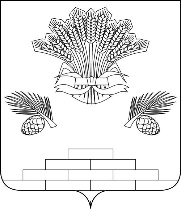 РОССИЙСКАЯ ФЕДЕРАЦИЯСОВЕТ НАРОДНЫХ ДЕПУТАТОВЯШКИНСКОГО МУНИЦИПАЛЬНОГО ОКРУГА ПЕРВОГО  СОЗЫВА(четырнадцатое заседание)РЕШЕНИЕот « 28» сентября 2020 г  №177-рпгт. ЯшкиноПринято: 25.09.2020Об утверждении Правил благоустройства территорииЯшкинского муниципального округа Руководствуясь Федеральным законом от 06.10.2003 № 131-ФЗ «Об общих принципах организации местного самоуправления в Российской Федерации», Градостроительным кодексом Российской Федерации от 29.12.2004 № 190-ФЗ, в соответствии с Приказом Министерства строительства и жилищно-коммунального хозяйства Российской Федерации от 13.04.2017 № 711/пр «Об утверждении методических рекомендаций для подготовки правил благоустройства территорий поселений, городских округов, внутригородских районов», Уставом муниципального образования Яшкинский муниципальный округ Кемеровской области - Кузбасса, Совет народных депутатов Яшкинского муниципального округаРЕШИЛ:1. Утвердить прилагаемые Правила благоустройства территории Яшкинского муниципального округа.	2. Обнародовать  настоящее решение на стенде в здании администрации Яшкинского муниципального округа.3. Контроль за исполнением настоящего решения возложить комитет по вопросам строительства, жилищно-коммунального и дорожного хозяйства Совета народных депутатов Яшкинского муниципального округа (Д.Е.Леонов).4. Настоящее решение вступает в силу после его официального обнародования.Председатель                                                                  Глава ЯшкинскогоСовета народных депутатов                                          муниципального округаЯшкинского муниципального округа 				  Ю.Э. Вульф				       Е.М. КураповУТВЕРЖДЕНЫ Решением Совета народных депутатовЯшкинского муниципального округаот «28» сентября 2020 г. №177-рПРАВИЛАБЛАГОУСТРОЙСТВА ТЕРРИТОРИИ ЯШКИНСКОГО МУНИЦИПАЛЬНОГО ОКРУГА1. Общие положения1.1. Правила благоустройства территории Яшкинского муниципального округа (далее - Правила) являются муниципальным правовым актом в сфере благоустройства, направленным на формирование безопасной, комфортной и благоприятной среды обитания, улучшения внешнего облика Яшкинского муниципального округа, к которой для целей настоящих Правил относится совокупность территориально выраженных природных, архитектурно-планировочных, экологических, социально-культурных и других факторов, характеризующих среду обитания в Яшкинском муниципальном округе и определяющих комфортность проживания на такой территории.1.2. Настоящие Правила обязательны для исполнения при осуществлении деятельности по благоустройству, включая разработку проектной документации по благоустройству территорий, выполнение мероприятий по благоустройству территорий и содержание объектов благоустройства.1.3. Для целей настоящих Правил к объектам благоустройства относятся территории различного функционального назначения, на которых осуществляется деятельность по благоустройству, в том числе:- детские площадки, спортивные и другие площадки отдыха и досуга;- площадки автостоянок;- улицы и дороги;- парки, скверы, иные зеленые зоны;- площади, набережные и другие территории;- технические зоны транспортных, инженерных коммуникаций, водоохранные зоны;- контейнерные площадки и площадки для складирования отдельных групп коммунальных отходов.К элементам благоустройства в настоящих Правилах относятся:- элементы озеленения;- покрытия;- ограждения (заборы);- водные устройства;- уличное коммунально-бытовое и техническое оборудование;- игровое и спортивное оборудование;- наружное освещение;- средства размещения информации (в том числе информационные конструкции);- рекламные конструкции;- малые архитектурные формы и уличная мебель;- некапитальные нестационарные сооружения;- элементы объектов капитального строительства.1.3.1. В целях настоящих Правил используются следующие основные понятия:Благоустройство территории – деятельность по реализации комплекса мероприятий, установленного правилами благоустройства территории муниципального образования, направленная на обеспечение и повышение комфортности условий проживания граждан, по поддержанию и улучшению санитарного и эстетического состояния территории муниципального образования, по содержанию территорий населенных пунктов и расположенных на таких территориях объектов, в том числе территорий общего пользования, земельных участков, зданий, строений, сооружений, прилегающих территорий;Элементы благоустройства – декоративные, технические, планировочные, конструктивные устройства, элементы озеленения, различные виды оборудования и оформления, в том числе фасадов зданий, строений, сооружений, малые архитектурные формы, некапитальные нестационарные строения и сооружения, информационные щиты и указатели, применяемые как составные части благоустройства территории;Нормируемый комплекс элементов благоустройства – необходимое минимальное сочетание элементов благоустройства для создания на территории муниципального образования безопасной, удобной и привлекательной среды;Объекты благоустройства территории – территории муниципального образования, на которых осуществляется деятельность по благоустройству: площадки, дворы, улицы, парки, скверы и т.д.;Объекты нормирования благоустройства территории – территории муниципального образования, для которых в нормах и правилах по благоустройству территории устанавливаются нормируемый комплекс элементов благоустройства, нормы и правила их размещения на данной территории. Такими территориями могут являться площадки различного функционального назначения, пешеходные коммуникации, проезды, общественные пространства, участки и зоны общественной, жилой застройки, санитарно-защитные зоны производственной застройки, объекты рекреации, улично-дорожная сеть населенного пункта, технические (охранно-эксплуатационные) зоны инженерных коммуникаций;Владелец объекта благоустройства – физическое или юридическое лицо, которому объект благоустройства принадлежит на праве собственности, хозяйственного ведения, оперативного управления, аренды или на других основаниях. Зеленый фонд поселения – система озелененных земельных участков в черте городского поселения.Озеленение – элемент благоустройства и ландшафтной организации территории, обеспечивающий формирование среды муниципального образования с активным использованием растительных компонентов, а также поддержание ранее созданной или изначально существующей природной среды на территории муниципального образования.Объект озеленения – определенный земельный участок, предназначенный для нового озеленения или уже озелененный, на котором предполагается реконструкция, проведение капитального или текущего ремонта зеленого фонда.Уборка территорий – вид деятельности, связанный со сбором, вывозом в специально отведенные места отходов производства и потребления, другого мусора, снега, а также иные мероприятия, направленные на обеспечение экологического и санитарно-эпидемиологического благополучия населения и охрану окружающей среды;Прилегающая территория – территория общего пользования, которая прилегает к зданию, строению, сооружению, земельному участку в случае, если такой земельный участок образован, и границы, которой определены правилами благоустройства территории городского поселения в соответствии с порядком, установленным законом Кемеровской области от 12.10.2018 № 78-ОЗ;Дворовая территория – совокупность территорий, прилегающих к многоквартирным домам, с расположенными на них объектами, предназначенными для обслуживания и эксплуатации таких домов, и элементами благоустройства этих территорий, в том числе парковками (парковочными местами), тротуарами и автомобильными дорогами, включая автомобильные дороги, образующие проезды к территориям, прилегающим к многоквартирным домам;Территория организаций, учреждений, объектов торговли, общественного питания, бытового обслуживания (далее также - предприятий) – земельный участок, предоставленный юридическим лицам или гражданам, зарегистрированным в качестве индивидуальных предпринимателей, в порядке, предусмотренном действующим законодательством;Средство наружного освещения – осветительная установка или их совокупность, состоящие преимущественно из металлической опоры, кронштейна и других элементов устройства, включающие в себя вводное (вводно-распределительное) устройство, находящееся под напряжением либо на которое напряжение может быть подано включением коммуникационных аппаратов;Средство наружного оформления – различного рода конструкции, в том числе объемные и плоскостные установки, размещенные на стенах зданий и сооружений или на отдельно стоящих стойках, осветительных опорах или установленные в витринах;Временные сооружения – объекты, перемещение которых возможно без несоразмерного ущерба их назначению.1.4. Развитие среды Яшкинского муниципального округа осуществляется путем улучшения, обновления, трансформации, использования лучших практик и технологий, в том числе путем развития инфраструктуры, системы управления, технологий, коммуникаций между жителями и сообществами. При этом осуществляется реализация комплексных проектов по благоустройству, предусматривающих одновременное использование различных элементов благоустройства, обеспечивающих повышение удобства использования и визуальной привлекательности благоустраиваемой территории.1.5. Содержание объектов благоустройства осуществляется путем поддержания в надлежащем техническом, физическом, эстетическом состоянии объектов благоустройства, их отдельных элементов в соответствии с эксплуатационными требованиями. При разработке и выборе проектов по благоустройству территорий важным критерием является стоимость их эксплуатации и содержания.1.6. Участниками деятельности по благоустройству выступают:а) население Яшкинского муниципального округа, которое формирует запрос на благоустройство и принимает участие в оценке предлагаемых решений. Жители могут быть представлены общественными организациями и объединениями;б) представители органов местного самоуправления, которые формируют техническое задание, выбирают исполнителей и обеспечивают финансирование в пределах своих полномочий;в) хозяйствующие субъекты, которые осуществляют деятельность на территории Яшкинского муниципального округа и могут участвовать в формировании запроса на благоустройство, а также в финансировании мероприятий по благоустройству;г) представители профессионального сообщества, в том числе ландшафтные архитекторы, специалисты по благоустройству и озеленению, архитекторы и дизайнеры, разрабатывающие концепции и проекты благоустройства, рабочую документацию;д) исполнители работ, специалисты по благоустройству и озеленению, в том числе возведению малых архитектурных форм;е) иные лица.1.7. Администрация Яшкинского муниципального округа обеспечивает участие жителей в подготовке и реализации проектов по благоустройству в целях повышения эффективности расходов на благоустройство и качества реализованных проектов, а также обеспечения сохранности созданных объектов благоустройства.1.8. Участие жителей может быть прямым или опосредованным через общественные организации, в том числе организации, объединяющие профессиональных проектировщиков - архитекторов, ландшафтных архитекторов, дизайнеров, а также ассоциации и объединения предпринимателей. Оно в том числе может осуществляться путем инициирования проектов благоустройства, участия в обсуждении проектных решений, реализации принятия решений.1.9. Концепция благоустройства для каждой территории создается с учетом потребностей и запросов жителей и других участников деятельности по благоустройству и, как правило, при их непосредственном участии на всех этапах создания концепции, а также с учетом стратегических задач комплексного устойчивого развития среды Яшкинского муниципального округа, в том числе формирования возможности для создания новых связей, общения и взаимодействия отдельных граждан и сообществ, их участия в проектировании и реализации проектов по развитию территории, содержанию объектов благоустройства и для других форм взаимодействия жителей Яшкинского муниципального округа.1.10. Территории, удобно расположенные и легко доступные для большого числа жителей, должны использоваться с максимальной эффективностью на протяжении как можно более длительного времени и в любой сезон. Целесообразно предусмотреть взаимосвязь пространств Кемеровского муниципального округа, доступность объектов инфраструктуры, в том числе за счет ликвидации необоснованных барьеров и препятствий.1.11. Обеспечение качества среды Яшкинского муниципального округа при реализации проектов благоустройства территорий может достигаться путем реализации следующих принципов:а) принцип функционального разнообразия - насыщенность территории микрорайона (квартала, жилого комплекса) разнообразными социальными и коммерческими сервисами;б) принцип комфортной организации пешеходной среды - создание в Яшкинском муниципальном округе условий для приятных, безопасных, удобных пешеходных прогулок. Привлекательность пешеходных прогулок обеспечивается путем совмещения различных функций (транзитная, коммуникационная, рекреационная, потребительская) на пешеходных маршрутах. Целесообразно обеспечить доступность пешеходных прогулок для различных категорий граждан, в том числе для маломобильных групп граждан, при различных погодных условиях;в) принцип комфортной мобильности - наличие у жителей сопоставимых по скорости и уровню комфорта возможностей доступа к основным точкам притяжения в Яшкинском муниципальном округе и за его пределами при помощи различных видов транспорта (личный автотранспорт, различные виды общественного транспорта, велосипед);г) принцип комфортной среды для общения - гармоничное размещение в Яшкинском муниципальном округе территорий, которые постоянно и без платы за посещение доступны для населения, в том числе площади, набережные, улицы, пешеходные зоны, скверы, парки (далее - общественные пространства), и территорий с ограниченным доступом посторонних людей, предназначенных для уединенного общения и проведения времени (далее - приватное пространство);1.12. Реализация принципов комфортной среды для общения и комфортной пешеходной среды предполагает создание условий для защиты общественных и приватных пространств от вредных факторов среды (шум, пыль, загазованность) эффективными архитектурно-планировочными приемами.1.13. Общественные пространства обеспечивают принцип пространственной и планировочной взаимосвязи жилой и общественной среды, точек притяжения людей, транспортных узлов на всех уровнях.1.14. Реализация комплексных проектов благоустройства осуществляется преимущественно с привлечением собственников земельных участков, находящихся в непосредственной близости от территории комплексных проектов благоустройства, и иных заинтересованных сторон (застройщиков, управляющих организаций, объединений граждан и предпринимателей, собственников и арендаторов коммерческих помещений в прилегающих зданиях), в том числе с использованием механизмов государственно-частного партнерства. Разрабатываются единые или согласованные проекты благоустройства для связанных между собой территорий, расположенных на участках, имеющих разных владельцев.1.15. Определение конкретных зон, территорий, объектов для проведения работ по благоустройству, очередность реализации проектов, объемы и источники финансирования устанавливаются в соответствующей муниципальной программе по благоустройству территории.1.16. В рамках разработки муниципальных программ по благоустройству может проводиться инвентаризация объектов благоустройства и разрабатываться паспорта объектов благоустройства.1.17. В паспорте объекта благоустройства, как правило, отображается следующая информация:- о собственниках и границах земельных участков, формирующих территорию объекта благоустройства;- ситуационный план;- элементы благоустройства;- сведения о текущем состоянии;- сведения о планируемых мероприятиях по благоустройству территорий.1.18. Обоснование предложений по определению конкретных зон, территорий, объектов для проведения работ по благоустройству, установления их границ, определения очередности реализации проектов, объемов и источников финансирования для последующего учета в составе документов стратегического, территориального планирования, планировки территории рекомендуется осуществлять на основе комплексного исследования современного состояния и потенциала развития территории (элемента планировочной структуры).1.19. В качестве приоритетных объектов благоустройства преимущественно выбираются активно посещаемые или имеющие очевидный потенциал для роста пешеходных потоков территории Яшкинского муниципального округа, с учетом объективной потребности в развитии тех или иных общественных пространств, экономической эффективности реализации и планов развития Яшкинского муниципального округа.2. Общие требования к состоянию общественных пространств,состоянию и облику зданий различного назначения и разнойформы собственности, к имеющимся в Яшкинском муниципальном округе объектам благоустройства и их отдельным элементам2.1. Требования к проектированию отдельных объектов благоустройства и их элементов2.1.1. Элементы озеленения2.1.1.1. При создании элементов озеленения учитываются принципы организации комфортной пешеходной среды, комфортной среды для общения, насыщения востребованных жителями общественных пространств элементами озеленения, а также создания на территории зеленых насаждений благоустроенной сети пешеходных и велосипедных дорожек, центров притяжения людей.2.1.1.2. Работы по озеленению Яшкинского муниципального округа планируются обеспечивать для всех жителей доступ за пределами населенных пунктов, к неурбанизированным ландшафтам, возможность для занятий спортом и общения, физический комфорт и улучшение визуальных и экологических характеристик среды Яшкинского муниципального округа.2.1.1.3. В зависимости от выбора типов насаждений определяется объемно-пространственная структура насаждений и обеспечиваются визуально-композиционные и функциональные связи участков озелененных территорий между собой и с застройкой Яшкинского муниципального округа.2.1.1.4. Работы рекомендуется проводить по предварительно разработанному проекту благоустройства. В случае если работы предусматривают снос существующих зеленых насаждений, для их проведения в обязательном порядке необходимо разрешение, выданное муниципальным казенным учреждением «Комитет по благоустройству администрацией Яшкинского муниципального округа».2.1.1.5. При проектировании озелененных пространств учитываются факторы биоразнообразия и непрерывности озелененных элементов среды Яшкинского муниципального округа, целесообразно создавать проекты для поддержания экосистемных связей.2.1.2. Виды покрытий2.1.2.1. При создании и благоустройстве покрытий учитывается принцип организации комфортной пешеходной среды в части поддержания и развития удобных и безопасных пешеходных коммуникаций.2.1.2.2. Проектируемый вид покрытия должен быть прочным, ремонтопригодным, экологичным, не допускающим скольжения. Выбор видов покрытия осуществляется в соответствии с их целевым назначением.2.1.3. Ограждения2.1.3.1. При создании и благоустройстве ограждений учитываются принципы функционального разнообразия, организации комфортной пешеходной среды, гармонии с природой в части удовлетворения потребности жителей в полуприватных пространствах, сохранения востребованной жителями сети пешеходных маршрутов, защиты от негативного воздействия газонов и зеленых насаждений общего пользования с учетом требований безопасности.2.1.3.2. На территориях общественного, жилого, рекреационного назначения рекомендуется применять декоративные металлические ограждения. При необходимости разграничения общественных пространств рекомендуется также формировать изгороди из зеленых насаждений.2.1.3.3. В случае произрастания деревьев в зонах интенсивного пешеходного движения или в зонах производства строительных и реконструктивных работ при отсутствии иных видов защиты могут предусматриваться защитные приствольные ограждения, высота которых определяется в зависимости от возраста, породы дерева и прочих характеристик.2.1.3.4. При создании и благоустройстве ограждений рекомендуется учитывать необходимость:- разграничения зеленой зоны (газоны, клумбы, парки) с маршрутами пешеходов и транспорта;- проектирования дорожек и тротуаров с учетом потоков людей и маршрутов;- разграничения зеленых зон и транзитных путей с помощью применения приемов разноуровневой высоты или создания зеленых кустовых ограждений;- проектирования изменения высоты и геометрии бордюрного камня с учетом сезонных снежных отвалов;- использования бордюрного камня;- замены зеленых зон мощением в случаях, когда ограждение не имеет смысла ввиду небольшого объема зоны или архитектурных особенностей места;- использования (в особенности на границах зеленых зон) многолетних всесезонных кустистых растений;- использования по возможности светоотражающих фасадных конструкций для затененных участков газонов;- использования цветографического оформления ограждений согласно палитре цветовых решений с учетом рекомендуемых натуральных цветов материалов (камень, металл, дерево и подобные), нейтральных цветов (черный, белый, серый, темные оттенки других цветов).2.1.4. Водные устройства2.1.4.1. К водным устройствам относятся фонтаны, питьевые фонтанчики, бюветы, родники, декоративные водоемы. Водные устройства выполняют декоративно-эстетическую и природоохранную функции, улучшают микроклимат, воздушную и акустическую среду.2.1.4.2. При благоустройстве водных устройств учитываются принципы организации комфортной среды для общения, гармонии с природой в части оборудования востребованных жителями общественных пространств водными устройствами, развития благоустроенных центров притяжения людей.2.1.5. Уличное коммунально-бытовое оборудование2.1.5.1. При создании и благоустройстве коммунально-бытового оборудования учитывается принцип обеспечения безопасного удаления отходов без нарушения визуальной среды территории, с исключением негативного воздействия на окружающую среду и здоровье людей.2.1.5.2. Состав улично-коммунального оборудования включает различные виды мусоросборников - контейнеров и урн. При выборе того или иного вида коммунально-бытового оборудования необходимо исходить из целей обеспечения безопасности среды обитания для здоровья человека, экологической безопасности, экономической целесообразности, технологической безопасности, удобства пользования, эргономичности, эстетической привлекательности, сочетания с механизмами, обеспечивающими удаление накопленных отходов.2.1.5.3. Для складирования коммунальных отходов на улицах, площадях, объектах рекреации применяются контейнеры и (или) урны. На территории объектов рекреации расстановку контейнеров и урн целесообразно предусматривать у скамей, некапитальных нестационарных сооружений и уличного технического оборудования, ориентированных на продажу продуктов питания. Кроме того, урны устанавливаются на остановках общественного транспорта. Во всех случаях расстановка контейнеров и (или) урн не должна мешать передвижению пешеходов, проезду инвалидных и детских колясок.2.1.5.4. Количество и объем контейнеров определяется в соответствии с требованиями законодательства об отходах производства и потребления.2.1.6. Игровое и спортивное оборудование2.1.6.1. При создании и благоустройстве игрового и спортивного оборудования учитываются принципы функционального разнообразия, комфортной среды для общения в части организации игровых и спортивных площадок как центров притяжения людей.2.1.6.2. Игровое и спортивное оборудование на территории населенного пункта может быть представлено игровыми, физкультурно-оздоровительными устройствами, сооружениями и (или) их комплексами. При выборе состава игрового и спортивного оборудования для детей и подростков обеспечивается соответствие оборудования анатомо-физиологическим особенностям разных возрастных групп.2.1.6.3. Спортивное оборудование, предназначенное для всех возрастных групп населения, размещается на спортивных, физкультурных площадках либо на специально оборудованных пешеходных коммуникациях (тропы здоровья) в составе рекреаций. Спортивное оборудование в виде специальных физкультурных снарядов и тренажеров может быть, как заводского изготовления, так и выполненным из бревен и брусьев со специально обработанной поверхностью, исключающей получение травм (отсутствие трещин, сколов и т.п.). При размещении необходимо руководствоваться каталогами сертифицированного оборудования.2.1.7. Порядок организации праздничного оформления территории Яшкинского муниципального округа2.1.7.1. Целью праздничного оформления Яшкинского муниципального округа является создание атмосферы для формирования праздничного настроения у всех категорий жителей и гостей Яшкинского муниципального округа с использованием элементов оформления.2.1.7.2. Принципы праздничного оформления:- гармоничное сочетание элементов праздничного оформления с архитектурной и ландшафтной средой Яшкинского муниципального округа;- комплексный подход и равномерное размещение элементов оформления на всей территории Яшкинского муниципального округа.2.1.7.3. Объекты праздничного оформления: территории улиц, площадей, мостовые сооружения, места массовых гуляний, парки, бульвары, скверы, фасады зданий, строений, сооружений, витрины объектов потребительского рынка и услуг, промышленных предприятий, банков, автозаправочных станций, организаций различных форм собственности, в том числе учреждений образования, культуры, здравоохранения, физической культуры и спорта, и прилегающие к ним территории.2.1.7.4. Элементами праздничного оформления могут быть: флаги, баннерные панно, транспаранты-перетяжки, объемно-декоративные элементы и композиции, стенды, трибуны, эстрады, цветочные композиции, тантамарески, сооружения и композиции изо льда, световые гирлянды, праздничная иллюминация, световые панно, световые конструкции и композиции, объемно-пространственные конструкции.2.1.7.5. Праздничное оформление на территории Яшкинского муниципального округа обеспечивается к следующим событиям:- Новый год (1 января);- День Победы (9 мая);- Памятные даты, дни проведения мероприятий, связанные со знаменательными событиями.2.1.7.6. Размещение элементов праздничного оформления и включение световых элементов праздничного оформления производится на период проведения праздничных мероприятий правообладателями зданий, строений, сооружений, в том числе нестационарных торговых объектов, иными лицами, на которых в соответствии с требованиями нормативных правовых актов Российской Федерации, нормативных правовых актов Кемеровской области - Кузбасса, муниципальных правовых актов Яшкинского муниципального округа, договоров возложена соответствующая обязанность.2.1.7.7. Требования к размещению элементов праздничного оформления территории населенных пунктов:а) соответствие праздничного оформления тематике праздника;б) праздничное оформление населенных пунктов, включающее использование социальной рекламы, государственной символики, символикой Кемеровской области – Кузбасса, символикой Яшкинского муниципального округа, осуществляется в соответствии с Федеральными конституционными законами от 25.12.2000 № 1-ФКЗ «О Государственном флаге Российской Федерации», от 25.12.2000 № 2-ФКЗ «О Государственном гербе Российской Федерации», Федеральным законом от 13.03.2006 № 38-ФЗ «О рекламе»;в) декоративные флаги и панно на фасадах зданий и сооружений, не перекрывают оконные проемы жилых и рабочих помещений;г) установленные в зонах пешеходной активности и в пределах треугольников видимости объемно-декоративные пространственные конструкции не препятствуют свободному движению пешеходов;д) праздничное оформление вблизи проезжей части размещается без создания затруднений визуальной навигации движения автотранспорта и перекрывать знаки дорожного движения;е) все объекты и элементы праздничного оформления, а также работы по монтажу, демонтажу и эксплуатации объектов и элементов оформления выполняются в соответствии требованиями ГОСТ, СНиП и СП, действующих на территории Российской Федерации, а также с соблюдением мероприятий по технике безопасности, экологической безопасности, пожарной безопасности, рациональному использованию территории, охране окружающей среды, а также экологическим, санитарно-гигиеническим, противопожарным и другим нормам, действующим на территории Российской Федерации;ж) монтаж, демонтаж, ремонт и эксплуатация световых элементов оформления улиц, проспектов и площадей Кемеровского муниципального округа, осуществляется специалистами, имеющими допуск к данным видам работ в соответствии с требованиями законодательства Российской Федерации;з) Монтаж, демонтаж, ремонт и эксплуатация установок архитектурной подсветки зданий, строений, сооружений осуществляется собственником или арендатором здания, либо организацией или специалистами, привлекаемыми собственником или арендатором по договору;и) Элементы праздничного оформления содержатся в рабочем и комплектующем состоянии.2.1.8. Виды наружного освещения2.1.8.1. Архитектурное освещение. Архитектурное освещение применяется для формирования художественно-выразительной визуальной среды в вечернее время, выявления из темноты и образной интерпретации памятников архитектуры, истории и культуры, инженерного и монументального искусства, МАФ, доминантных и достопримечательных объектов, создания световых ансамблей. Освещение фасадов осуществляется стационарными или временными установками освещения.К временным установкам архитектурного освещения относится праздничная иллюминация: световые гирлянды («нити», «бахрома», «сетка», «дождь», «занавес», «тающие сосульки»), дюралайт, светодиодные ленты, неоновые лампы, светографические элементы, панно и объемные композиции из ламп накаливания, разрядных, светодиодов, световодов, статичные и динамические световые проекции, лазерные рисунки и т.п.Праздничная иллюминация – совокупность светоцветовых элементов, предназначенных для украшения улиц, площадей, зданий, сооружений и элементов ландшафта без необходимости создания определенного уровня освещенности.Системы праздничной иллюминации – осветительное декоративное оборудование, применяемое для светового оформления фасадов зданий, строений, сооружений в дни праздников.Элементы праздничной иллюминации, устанавливаемые на территориях, прилегающих к зданиям и сооружениям, имеющим архитектурную подсветку, размещаются с учетом единого светоцветового решения.2.1.8.2. Функциональное освещение. Функциональное освещение осуществляется стационарными установками освещения дорожных покрытий и пространств в транспортных и пешеходных зонах. Установки функционального освещения подразделяют на обычные, высокомачтовые, парапетные, газонные и встроенные.В обычных установках, применяемых в транспортных и пешеходных зонах, светильники располагаются на опорах (венчающие, консольные), подвесах или фасадах (бра, плафоны).Высокомачтовые установки используются для освещения обширных пространств, транспортных развязок и магистралей, открытых паркингов.В парапетных установках светильники встраиваются линией или пунктиром в парапет, ограждающий проезжую часть путепроводов, мостов, эстакад, пандусов, развязок, а также тротуары и площадки.Газонные светильники служат для освещения газонов, цветников, пешеходных дорожек и площадок. Они могут предусматриваться на территориях общественных пространств и объектов рекреации в зонах минимального вандализма.2.1.8.3. Световая информация, в том числе световая реклама и информационные конструкции, визуальная навигация движения пешеходов и транспорта предназначены для ориентации пешеходов и водителей автотранспорта в пространстве, для решения светокомпозиционных задач с учетом гармоничности светового ансамбля, не противоречащего действующим правилам дорожного движения.2.1.9. Световое оборудование2.1.9.1. При создании и благоустройстве освещения и светового оборудования учитываются принципы комфортной организации пешеходной среды, в том числе необходимость создания привлекательных и безопасных пешеходных маршрутов, а также обеспечение комфортной среды для общения в местах притяжения людей.2.1.9.2. При проектировании каждой из трех основных групп осветительных установок (функционального, архитектурного освещения, световой информации) обеспечивается:а) экономичность и энергоэффективность применяемых установок, рациональное распределение и использование электроэнергии;б) эстетика элементов осветительных установок, их дизайн, качество материалов и изделий с учетом восприятия в дневное и ночное время;в) удобство обслуживания и управления при разных режимах работы установок;г) размещение светового оборудования на фасадах здания, строения, сооружения, исключающее возможность попадания прямого света в окна помещений.2.1.11. Содержание и эксплуатация светового оборудования2.1.10.1. Содержание, ремонт и эксплуатация светового оборудования, предназначенного для освещения территории Яшкинского муниципального округа и наружного освещения объектов (далее - световое оборудование), осуществляется собственниками (владельцами) указанного светового оборудования с соблюдением требований законодательства и настоящих Правил.2.1.10.2. Повреждения светового оборудования или его элементов при дорожно-транспортных происшествиях устраняются за счет виновного лица.2.1.10.3. Организации и граждане обязаны содержать в исправном состоянии осветительное оборудование, расположенное на прилегающих территориях объектов, находящихся в их собственности (владении, пользовании), и дворовых (внутриквартальных) территориях.2.1.10.4 Нарушения в работе светового оборудования всех видов освещения, связанные с обрывом электрических проводов или повреждением опор, устраняются собственниками (владельцами) светового оборудования.2.1.10.5. В установках функционального освещения транспортных и пешеходных зон применяются осветительные приборы направленного в нижнюю полусферу прямого, рассеянного или отраженного света.2.1.11. Требования к источникам света2.1.11.1. В стационарных установках функционального и архитектурного освещения могут применяться энергоэффективные источники света, эффективные осветительные приборы и системы, качественные по дизайну и эксплуатационным характеристикам изделий и материалов: опоры, кронштейны, защитные решетки, экраны и конструктивные элементы, отвечающие требованиям действующих национальных стандартов.2.1.11.2. Источники света в установках функционального освещения выбираются с учетом требований улучшения ориентации, формирования благоприятных зрительных условий, а также, в случае необходимости, светоцветового зонирования.2.1.11.3. Надежность работы установок согласно Правилам устройства электроустановок (ПУЭ), безопасность населения, обслуживающего персонала и, в необходимых случаях, защищенность от вандализма;2.1.11.4. Световое оборудование, информационные конструкции, установки архитектурно-художественного освещения, праздничной подсветки и иллюминации, включаются при снижении уровня естественной освещенности в вечерние сумерки и отключаются в утренние сумерки в соответствии с установленным графиком включения и отключения наружного освещения Яшкинского муниципального округа, согласно приложению к настоящим правилам.2.1.12. Режимы работы осветительных установок2.1.12.1 При проектировании трех основных групп осветительных установок (функционального и архитектурного освещения, световой информации) в целях рационального использования электроэнергии и обеспечения визуального разнообразия среды территории Яшкинского муниципального округа в темное время суток учитываются следующие режимы их работы:- вечерний будничный режим, когда функционируют стационарные установки функционального и архитектурного освещения, световой информации, за исключением систем праздничного освещения;- ночной дежурный режим, когда в установках функционального и архитектурного освещения, световой информации может отключаться часть осветительных приборов, допускаемая нормами освещенности и муниципальными правовыми актами Яшкинского муниципального округа;- праздничный режим, когда функционируют стационарные установки функционального и архитектурного освещения, световой информации, включая праздничное освещение;- сезонный режим, предусматриваемый в рекреационных зонах для стационарных и временных установок функционального и архитектурного освещения в определенные сроки (зимой, осенью).2.1.13. МАФ, уличная мебель и характерные требования к ним2.1.13.1. В рамках решения задачи обеспечения качества среды Яшкинского муниципального округа при создании и благоустройстве МАФ учитываются принципы функционального разнообразия, комфортной среды для общения, гармонии с природой в части обеспечения разнообразия визуального облика территории, различных видов социальной активности и коммуникаций между людьми, применения экологичных и натуральных материалов, привлечения людей к активному и здоровому времяпрепровождению на территории с зелеными насаждениями.2.1.13.2. Требования к элементам планировочной структуры основываются на частоте и продолжительности ее использования, потенциальной аудитории, наличии свободного пространства, интенсивности пешеходного и автомобильного движения, близости транспортных узлов. Выбор МАФ зависит от количества людей, ежедневно посещающих территорию. Материалы и дизайн объектов рекомендуется подбирать с учетом всех условий эксплуатации.2.1.13.3. При проектировании, выборе МАФ рекомендуется учитывать:а) соответствие материалов и конструкции МАФ климату и назначению МАФ;б) антивандальную защищенность - от разрушения, оклейки, нанесения надписей и изображений;в) возможность ремонта или замены деталей МАФ;г) защиту от образования наледи и снежных заносов, обеспечение стока воды;д) удобство обслуживания, а также механизированной и ручной очистки территории рядом с МАФ и под конструкцией;е) эргономичность конструкций (высоту и наклон спинки, высоту урн и прочее);ж) расцветку, не диссонирующую с окружением;з) безопасность для потенциальных пользователей;и) стилистическое сочетание с другими МАФ и окружающей архитектурой;к) соответствие характеристикам зоны расположения: утилитарный, минималистический дизайн для тротуаров дорог, более сложный, с элементами декора - для рекреационных зон и дворов.2.1.13.4. Общие рекомендации к установке МАФ:а) расположение, не создающее препятствий для пешеходов;б) компактная установка на минимальной площади в местах большого скопления людей;в) устойчивость конструкции;г) надежная фиксация или обеспечение возможности перемещения в зависимости от условий расположения;д) наличие в каждой конкретной зоне МАФ рекомендуемых типов для такой зоны.2.1.13.5. Основное требование к установке урн: достаточная высота и их объем2.1.13.6. При установке уличной мебели, в том числе различных видов скамей отдыха, размещаемых на территории общественных пространств, рекреаций и дворов, скамей и столов, на площадках для настольных игр, летних кафе, рекомендуется:а) установку скамей осуществлять на твердые виды покрытия или фундамент. В зонах отдыха, лесопарках, на детских площадках допускается установка скамей на мягкие виды покрытия. При наличии фундамента его части рекомендуется выполнять не выступающими над поверхностью земли;б) предусмотреть наличие спинок для скамеек рекреационных зон, наличие спинок и поручней для скамеек дворовых зон, отсутствие спинок и поручней для скамеек транзитных зон;в) на территории объектов озеленения выполнять скамьи и столы из древесных пней-срубов, бревен и плах, не имеющих сколов и острых углов.2.1.13.7. Требования к установке цветочниц (вазонов), в том числе навесных:а) высота цветочниц (вазонов) должна обеспечивать предотвращение случайного наезда автомобилей и попадания мусора;б) дизайн (цвет, форма) цветочниц (вазонов) рекомендуется подбирать таким образом, чтобы он не отвлекал внимание от растений.2.1.13.8. При установке ограждений рекомендуется учитывать следующие характеристики:а) прочность, обеспечивающую защиту пешеходов от наезда автомобилей;б) модульность, позволяющую создавать конструкции любой формы;в) использование нейтральных цветов или естественного цвета используемого материала.2.1.13.9. На тротуарах автомобильных дорог, как правило, используются следующие МАФ:- скамейки без спинки;- опоры у скамеек для людей с ограниченными возможностями;- заграждения, обеспечивающие защиту пешеходов от наезда автомобилей;- навесные кашпо, навесные цветочницы и вазоны;- высокие цветочницы (вазоны) и урны.2.1.13.10. Уличная мебель выбирается в зависимости от архитектурного окружения, специальные требования к дизайну МАФ и уличной мебели могут предъявляться в зонах, привлекающих посетителей. Типовая мебель современного дизайна при условии высокого качества исполнения может использоваться в зонах исторической застройки. 2.1.13.11. Для пешеходных зон используются, как правило, следующие МАФ:- уличные фонари, высота которых соотносима с ростом человека;- скамейки, предполагающие длительное сидение;- цветочницы и кашпо (вазоны);- информационные стенды;- защитные ограждения;- столы для игр.2.1.13.12. Для защиты МАФ от графического вандализма целесообразно минимизировать площадь поверхностей МАФ, свободные поверхности сделать перфорированными или с рельефом, препятствующим графическому вандализму или облегчающим его устранение.Для защиты малообъемных объектов (коммутационных шкафов и других) на поверхности допускается размещение малоформатной рекламы. Возможно использование стрит-арта или размещение их внутри афишной тумбы.2.1.13.13. Для защиты от графического вандализма конструкцию опор освещения и прочих объектов рекомендуется выбирать или проектировать рельефной, в том числе с использованием краски, содержащей рельефные частицы.2.1.13.14. На местах потенциального вандализма (основная зона вандализма - 30 - 200 сантиметров от земли) - на столбах, коммутационных шкафах, заборах и т.п. - допускается замещение отдельно стоящих конструкций на рекламные конструкции, информационные конструкции с общественно полезной информацией (исторический план местности, навигационная схема и другие подобные элементы).2.1.13.15. При проектировании оборудования предусматривается его вандалозащищенность, в том числе:- использование легко очищающихся и не боящихся абразивных и растворяющих веществ материалов;- использование на плоских поверхностях оборудования и МАФ перфорирования или рельефного текстурирования, которые мешают расклейке объявлений и разрисовыванию поверхности и облегчает очистку;- использование темных тонов окраски или материалов.При размещении оборудования рекомендуется предусматривать его вандалозащищенность, в том числе:- оборудование (будки, остановки, столбы, заборы) и фасады зданий рекомендуется защищать с помощью рекламы и полезной информации, стрит-арта и рекламного граффити, озеленения;- целесообразно минимизировать количество оборудования, группируя объекты «бок к боку», «спиной к спине» или к стене здания, в том числе объекты, стоящие на небольшом расстоянии друг от друга (например, банкоматы), уменьшая площадь, подвергающуюся вандализму, сокращая затраты и время на ее обслуживание.2.1.13.16. Объекты рекомендуется выполнять в максимально нейтральном к среде виде (например, использование нейтрального цвета - черного, серого, белого, возможны также темные оттенки других цветов).2.1.13.17. При проектировании или выборе объектов для установки учитываются всесторонние элементы и процессы использования, в том числе процессы уборки и ремонта.2.1.14. Некапитальные нестационарные сооружения2.1.14.1. При создании некапитальных нестационарных сооружений, выполненных из легких конструкций, не предусматривающих устройство заглубленных фундаментов и подземных сооружений (объекты мелкорозничной торговли, бытового обслуживания и питания, остановочные павильоны, наземные туалетные кабины, боксовые гаражи, другие объекты некапитального характера), рекомендуется применять отделочные материалы сооружений, отвечающие архитектурно-художественным требованиям дизайна и освещения, характеру сложившейся среды Яшкинского муниципального округа и условиям долговременной эксплуатации. При остеклении витрин рекомендуется применять безосколочные, ударостойкие материалы, безопасные упрочняющие многослойные пленочные покрытия, поликарбонатные стекла. При проектировании мини-маркетов, мини-рынков, торговых рядов рекомендуется применение быстровозводимых модульных комплексов, выполняемых из легких конструкций.2.1.14.2. При создании и благоустройстве некапитальных нестационарных сооружений учитываются принципы функционального разнообразия, организации комфортной пешеходной среды, комфортной среды для общения в части обеспечения территории разнообразными сервисами, востребованными центрами притяжения людей, без ущерба для комфортного передвижения по сложившимся пешеходным маршрутам.2.1.14.3. Некапитальные нестационарные сооружения рекомендуется размещать таким образом, чтобы не мешать пешеходному движению, не ухудшать визуальное восприятие среды Яшкинского муниципального округа и благоустройство территории и застройки. Сооружения предприятий мелкорозничной торговли, бытового обслуживания и питания могут размещаться на территориях пешеходных зон, на озелененных территориях Яшкинского муниципального округа. Сооружения должны устанавливаться на твердые виды покрытия, оборудоваться осветительным оборудованием, урнами и малыми контейнерами для мусора, сооружения питания - туалетными кабинами (при отсутствии общественных туалетов на прилегающей территории в зоне доступности).2.1.15. Организация площадок2.1.15.1. На территории Яшкинского муниципального округа могут предусматриваться следующие виды площадок: для игр детей, отдыха взрослых, занятий спортом, установки мусоросборников, стоянок автомобилей и другие.2.1.16. Организация детских площадок2.1.16.1. Детские площадки должны быть изолированы от проездов, разворотных площадок, гостевых стоянок, площадок для установки мусоросборников, контейнерных площадок, мест, предназначенных для размещения транспортных средств.2.1.17. Организация спортивных площадок2.1.17.1. Спортивные площадки предназначены для занятий физкультурой и спортом всех возрастных групп населения. Их рекомендуется размещать на территориях жилого и рекреационного назначения, участков спортивных сооружений, общеобразовательных школ.2.1.17.2. Озеленение спортивных площадок рекомендуется размещать по периметру. При этом не следует применять кустарники, дающие большое количество летящих семян, обильно плодоносящих и рано сбрасывающих листву. Для ограждения спортивной площадки возможно применять вертикальное озеленение.2.1.18. Организация площадок для отдыха и досуга2.1.18.1. Площадки для отдыха и проведения досуга взрослого населения предназначены для тихого отдыха, в том числе настольных игр взрослого населения. Их рекомендуется размещать на участках жилой застройки, на озелененных территориях.2.1.18.2. Перечень элементов благоустройства на площадке для отдыха, как правило, включает твердые виды покрытия, элементы сопряжения поверхности площадки с газоном, озеленение, скамьи для отдыха, скамьи и столы, урны (как минимум по одной у каждой скамьи), осветительное оборудование.2.1.18.3. Функционирование осветительного оборудования рекомендуется обеспечивать в режиме освещения территории, на которой расположена площадка.2.1.18.4. Рекомендуется применять периметральное озеленение, одиночные посадки деревьев и кустарников, цветники, вертикальное и мобильное озеленение. Не допускается применение растений с ядовитыми плодами.2.1.19. Контейнерные площадки для сбора твердых коммунальных отходов2.1.19.1. Контейнерные площадки в обязательном порядке оборудуются на объектах и территориях, где могут накапливаться коммунальные отходы. Место размещения контейнерной площадки должно быть согласовано в порядке, установленном нормативным актом администрации Яшкинского муниципального округа.2.1.19.2. В обязательном порядке до сдачи в эксплуатацию многоквартирного жилого дома или нежилого здания определяется и согласовывается место временного складирования отходов от указанного объекта.2.1.19.3. На контейнерных площадках рекомендуется размещать сведения о сроках удаления отходов, наименовании организации, выполняющей данную работу, и контактах лица, ответственного за качественную и своевременную работу по содержанию площадки и своевременное удаление отходов, предостережение для владельцев автотранспорта о недопустимости загромождения подъезда специализированного автотранспорта, разгружающего контейнеры. Размещение таких площадок осуществляется в соответствии с действующими санитарными правилами.2.1.19.4. Площадки для установки контейнеров должны быть удалены от жилых домов, детских учреждений, спортивных площадок и от мест отдыха населения на расстояние не менее 20 м, но не более 100 м. В исключительных случаях, в районах сложившейся застройки, где нет возможности соблюдения указанных параметров, расстояние до мест сбора мусора устанавливается комиссионно. Размер площадок должен быть рассчитан на установку необходимого числа контейнеров, но не более 5 штук.2.1.20. Организация площадки автостоянок         2.1.20.1 Перечень элементов благоустройства территории на площадках автостоянок включает твердые виды покрытия, элементы сопряжения поверхностей, разделительные элементы, осветительное и информационное оборудование. Площадки для длительного хранения автомобилей могут быть оборудованы навесами, смотровыми эстакадами.2.1.20.2. Разделительные элементы на площадках могут быть выполнены в виде разметки (белых полос), озелененных полос (газонов), контейнерного озеленения.2.1.20.3. При планировке общественных пространств и дворовых территорий целесообразно предусматривать специальные препятствия в целях недопущения парковки транспортных средств на газонах. 2.1.21. Создание и благоустройство пешеходных коммуникаций (тротуаров, аллей, дорожек, тропинок), обеспечивающих пешеходные связи и передвижения на территории Яшкинского муниципального округа2.1.21.1. При создании и благоустройстве пешеходных коммуникаций на территории Яшкинского муниципального округа рекомендуется обеспечивать минимальное количество пересечений с транспортными коммуникациями, непрерывность системы пешеходных коммуникаций, возможность безопасного, беспрепятственного и удобного передвижения людей, включая инвалидов и маломобильные группы населения, высокий уровень благоустройства и озеленения.2.1.21.2. При планировочной организации пешеходных тротуаров должен предусматриваться беспрепятственный доступ к зданиям и сооружениям инвалидов и других групп населения с ограниченными возможностями передвижения и их сопровождающих, а также специально оборудованные места для маломобильных групп населения в соответствии с требованиями СП 59.13330.2.1.21.3. Исходя из схемы движения пешеходных потоков по маршрутам могут выделяться участки по следующим типам:- образованные при проектировании и застройщиком;- стихийно образованные вследствие движения пешеходов по оптимальным для них маршрутам и используемые постоянно;- стихийно образованные вследствие движения пешеходов по оптимальным для них маршрутам и не используемые в настоящее время.2.1.21.4. В составе комплекса работ по благоустройству проводится осмотр действующих и заброшенных пешеходных маршрутов, выявление бесхозных объектов.2.1.21.5. Третий тип участков проверяется на предмет наличия опасных и (или) бесхозных объектов, по возможности принимаются меры по очищению от них территории, при необходимости закрывается к ним доступ населения. По второму типу участков также проводится осмотр, после чего осуществляется комфортное для населения сопряжение с первым типом участков.2.1.21.6. В случае выявления потребности в более высоком уровне безопасности и комфорта для пешеходов на уже сложившихся пешеходных маршрутах возможно, с учетом общественного мнения и согласовывая с администрацией Яшкинского муниципального округа, организовывать перенос пешеходных переходов и создавать искусственные препятствия для использования пешеходами опасных маршрутов.2.1.21.7. Покрытие пешеходных дорожек предусматривается удобным при ходьбе и устойчивым к износу.2.1.21.8. Пешеходные маршруты рекомендуется озеленять.2.1.21.9. Основные пешеходные коммуникации направлены на обеспечение связи жилых, общественных, производственных и иных зданий с остановками общественного транспорта, учреждениями культурно-бытового обслуживания, озелененными территориями, а также связь между основными пунктами тяготения в составе общественных зон и озелененными территориями.2.1.21.10. Перечень элементов благоустройства на территории основных пешеходных коммуникаций включает твердые виды покрытия, элементы сопряжения поверхностей, урны или малые контейнеры для мусора, осветительное оборудование, скамьи (на озелененных территориях).2.1.21.11. Второстепенные пешеходные коммуникации обеспечивают связь между застройкой и элементами благоустройства (площадками) в пределах участка территории, а также передвижения на озелененных территориях.2.1.21.12. Перечень элементов благоустройства на территории второстепенных пешеходных коммуникаций включает различные виды покрытия.2.1.21.13. На озелененных территориях Яшкинского муниципального округа предусматриваются твердые виды покрытия с элементами сопряжения, однако могут предусматриваться различные виды мягкого или комбинированных покрытий, пешеходные тропы с естественным грунтовым покрытием.2.1.22. Организация пешеходных зон2.1.22.1. Пешеходные зоны являются не только пешеходными коммуникациями, но также общественными пространствами, что определяет режим их использования.2.1.22.2. Для формирования благоустроенной пешеходной зоны производится осмотр территории, выявляются основные точки притяжения людей. В группу осмотра целесообразно включение лиц из числа проживающих и (или) работающих в населенном пункте. Состав лиц может быть различным, чтобы в итогах осмотра могли быть учтены интересы людей с ограниченными возможностями здоровья, детей школьного возраста, родителей детей дошкольного возраста, пенсионеров и т.д.2.1.22.3. Благоустройство пешеходной зоны (пешеходных тротуаров и велосипедных дорожек) осуществляется с учетом комфортности пребывания в ней и доступности для маломобильных пешеходов.2.1.22.4. При организации объектов велосипедной инфраструктуры должны создаваться условия для обеспечения связности, прямолинейности, комфортности.2.1.22.5. Перечень элементов комплексного благоустройства велодорожек включает твердый тип покрытия, элементы сопряжения поверхности велодорожки с прилегающими территориями.2.1.22.6. На велодорожках, размещаемых вдоль улиц и дорог, рекомендуется предусматривать освещение, на озелененных территориях - озеленение вдоль велодорожек.2.2. Благоустройство территории общественного назначения2.2.1. Объектами благоустройства на территориях общественного назначения являются общественные пространства населенного пункта, участки и зоны общественной застройки, которые в различных сочетаниях формируют все разновидности общественных территорий населенных пунктов: центры различных уровней значения, многофункциональные, примагистральные и специализированные общественные зоны населенных пунктов.2.2.2. На территориях общественного назначения при разработке проектных мероприятий по благоустройству рекомендуется обеспечивать открытость и проницаемость территорий для визуального восприятия (отсутствие глухих оград), условия беспрепятственного передвижения населения (включая маломобильные группы), приемы поддержки исторически сложившейся планировочной структуры и масштаба застройки, достижение стилевого единства элементов благоустройства с окружающей средой Яшкинского муниципального округа.2.2.3. Проекты благоустройства территорий общественных пространств рекомендуется разрабатывать на основании предварительных предпроектных исследований, определяющих потребности жителей и возможные виды деятельности на данной территории, в целях обеспечения высокого уровня комфорта пребывания, визуальной привлекательности среды, экологической обоснованности.2.2.4. Перечень конструктивных элементов внешнего благоустройства на территории общественных пространств включает, как правило: твердые виды покрытия, элементы сопряжения поверхностей, озеленение, скамьи, урны и малые контейнеры для мусора, уличное техническое оборудование, осветительное оборудование, оборудование архитектурно-декоративного освещения, носители информации, элементы защиты участков озеленения (металлические ограждения, специальные виды покрытий и т.п.).2.2.5. На территории общественных пространств могут размещаться произведения декоративно-прикладного искусства, декоративные водные устройства.2.3. Благоустройство территории жилого назначения2.3.1. Объектами благоустройства на территориях жилого назначения являются общественные пространства, земельные участки многоквартирных домов, детских садов, школ, постоянного и временного хранения автотранспортных средств, которые в различных сочетаниях формируют жилые группы, микрорайоны, жилые районы.2.3.2. Общественные пространства на территориях жилого назначения как правило, формируются системой пешеходных коммуникаций, участков учреждений обслуживания жилых групп, микрорайонов, жилых районов и озелененных территорий общего пользования.2.3.3. Как правило, перечень элементов благоустройства на территории пешеходных коммуникаций и участков учреждений обслуживания включает твердые виды покрытия, элементы сопряжения поверхностей, урны, малые контейнеры для мусора, осветительное оборудование, носители информации.2.3.4. Возможно размещение средств наружной рекламы, некапитальных нестационарных сооружений.2.3.5. Территорию общественных пространств на территориях жилого назначения рекомендуется разделять на зоны, предназначенные для выполнения определенных функций: рекреационную, транспортную, хозяйственную и т.д. При ограничении по площади общественных пространств на территориях жилого назначения допускается учитывать расположенные в зоне пешеходной доступности функциональные зоны и площади.2.3.6. Безопасность общественных пространств на территориях жилого назначения рекомендуется обеспечивать освещенностью и просматриваемостью со стороны окон жилых домов, а также со стороны прилегающих общественных пространств.2.3.7. Проектирование благоустройства участков жилой застройки производится с учетом коллективного или индивидуального характера пользования придомовой территорией. При этом должны учитываться особенности благоустройства участков жилой застройки при их размещении в составе исторической застройки, на территориях высокой плотности застройки, вдоль магистралей, на реконструируемых территориях.2.3.8. На территории земельного участка многоквартирных домов с коллективным пользованием придомовой территорией (многоквартирная застройка) рекомендуется предусматривать транспортный проезд (проезды), пешеходные коммуникации (основные, второстепенные), площадки (для игр детей дошкольного возраста, отдыха взрослых, установки мусоросборников, гостевых автостоянок, при входных группах), озелененные территории. Если размеры территории участка позволяют, рекомендуется в границах участка размещение спортивных площадок и площадок для игр детей школьного возраста.2.3.9. В перечень элементов благоустройства на территории участка жилой застройки коллективного пользования, как правило, включаются различные виды покрытия проезда, озеленение, осветительное оборудование.2.3.10. При размещении жилых участков вдоль магистральных улиц рекомендуется не допускать со стороны улицы их сплошное ограждение и размещение площадок (детских, спортивных, для установки мусоросборников).2.3.11. При озеленении территории детских садов и школ не допускается использовать растения с ядовитыми плодами, а также с колючками и шипами.2.3.12. В перечень элементов благоустройства на участке длительного и кратковременного хранения автотранспортных средств включаются, как правило, твердые виды покрытия, элементы сопряжения поверхностей, ограждения, урны или малые контейнеры для мусора, осветительное оборудование, информационное оборудование (указатели).2.4. Благоустройство озелененных территорий2.4.1. Объектами благоустройства на озелененных территориях обычно являются объекты рекреации - части территорий зон особо охраняемых природных территорий, зоны отдыха, парки, сады, скверы.2.4.2. Благоустройство памятников садово-паркового искусства, истории и архитектуры осуществляется в соответствии с требованиями законодательства Российской Федерации в области сохранения, использования, популяризации и государственной охраны объектов культурного наследия (памятников истории и культуры) народов Российской Федерации и включает реконструкцию или реставрацию их исторического облика, планировки, озеленения, включая воссоздание ассортимента растений. Оборудование и оснащение территории парка элементами благоустройства должно проектироваться в соответствии с историко-культурным регламентом территории, на которой он расположен (при его наличии).2.4.3. При реконструкции объектов рекреации рекомендуется предусматривать:а) для природных рекреационных комплексов: создание экосистем, способных к устойчивому функционированию, проведение функционального зонирования территории в зависимости от ценности ландшафтов и насаждений с установлением предельной рекреационной нагрузки, режимов использования и мероприятий благоустройства для различных зон природных рекреационных комплексов;б) для парков и садов: реконструкцию планировочной структуры (например, изменение плотности дорожной сети), разреживание участков с повышенной плотностью насаждений, удаление больных, старых, недекоративных или потерявших декоративность деревьев и растений малоценных видов, их замена на декоративно-лиственные и красивоцветущие формы деревьев и кустарников, организация площадок отдыха, детских площадок;в) для скверов: формирование групп со сложной вертикальной структурой, удаление больных, старых и недекоративных или потерявших декоративность деревьев, создание и увеличение расстояний между краем проезжей части и ближайшим рядом деревьев, посадка за пределами зоны риска преимущественно крупномерного посадочного материала с использованием специальных технологий посадки и содержания.2.4.4. При проектировании озеленения территории объектов рекомендуется:а) производить оценку существующей растительности, состояния древесных растений и травянистого покрова;б) производить выявление сухих, поврежденных вредителями древесных растений, разрабатывать мероприятия по их удалению с объектов;в) по возможности обеспечивать сохранение травяного покрова, древесно-кустарниковой и прибрежной растительности не менее чем на 80% общей площади зоны отдыха;г) обеспечивать озеленение и формирование берегов водоема (берегоукрепительный пояс на оползневых и эродируемых склонах, склоновые водозадерживающие пояса - головной дренаж и пр.);д) ограничить использование территории зоны отдыха для иных целей (выгуливания собак, устройства игровых городков, аттракционов и т.п.).2.4.5. Возможно размещение ограждения, уличного технического оборудования (торговые тележки «вода», «мороженое»), некапитальных нестационарных сооружений мелкорозничной торговли и питания, туалетных кабин.2.4.6. На территории Яшкинского муниципального округа могут быть организованы следующие виды парков: многофункциональные (предназначен для периодического массового отдыха, развлечения, активного и тихого отдыха, устройства аттракционов для взрослых и детей), специализированные (предназначены для организации специализированных видов отдыха), парки жилых территорий (предназначен для организации активного и тихого отдыха населения жилой территории).2.5. Благоустройство на территориях транспортной и инженерной инфраструктуры2.5.1. Объектами благоустройства на территориях транспортных коммуникаций Яшкинского муниципального округа является улично-дорожная сеть (далее - УДС) Яшкинского муниципального округа в границах красных линий, пешеходные переходы различных типов.2.5.2. Перечень элементов благоустройства на территории улиц и дорог, как правило, включает твердые виды покрытия дорожного полотна и тротуаров, элементы сопряжения поверхностей, озеленение вдоль улиц и дорог, ограждения опасных мест, осветительное оборудование, носители информации дорожного движения (дорожные знаки, разметка, светофорные устройства).3. Требования к доступности среды Яшкинского муниципального округа для маломобильных групп населения3.1. При проектировании объектов благоустройства жилой среды, улиц и дорог, объектов культурно-бытового обслуживания рекомендуется предусматривать доступность среды для маломобильных групп населения, в том числе оснащение этих объектов элементами и техническими средствами, способствующими передвижению маломобильных групп населения.3.2. Проектирование, строительство, установка технических средств и оборудования, способствующих передвижению маломобильных групп населения, осуществляется при новом строительстве заказчиком в соответствии с утвержденной проектной документацией, разработанной в соответствии с:- СП 59.13330.2016 «СНиП 35-01-2001 Доступность зданий и сооружений для маломобильных групп населения»;- СП 140.13330.2012 «Городская среда. Правила проектирования для маломобильных групп населения»;- СП 136.13330.2012 «Здания и сооружения. Общие положения проектирования с учетом доступности для маломобильных групп населения»;- СП 138.13330.2012 «Общественные здания и сооружения, доступные маломобильным группам населения. Правила проектирования»;- СП 137.13330.2012 «Жилая среда с планировочными элементами, доступными инвалидам. Правила проектирования».4. Определение границ прилегающей территории4.1. Собственник и (или) иной законный владелец земельного участка, здания, строения, сооружения, лицо, ответственное за эксплуатацию здания, строения, сооружения (за исключением собственников и (или) иных законных владельцев помещений в многоквартирных домах, земельные участки под которыми не образованы или образованы по границам таких домов) обязаны принимать участие, в том числе финансовое, в содержании прилегающих к зданиям, строениям, сооружениям и земельным участкам территорий.4.2. Перечень работ по благоустройству прилегающих территорий включает:4.2.1. Осмотр территории и элементов благоустройства в целях своевременного выявления неисправностей и иных несоответствий требованиям нормативных документов. Устранение повреждений элементов благоустройства, их восстановление и замена при необходимости.4.2.2. Мероприятия по уходу за объектами озеленения (полив, стрижка газонов, санитарная обрезка, опиловка деревьев и кустарников, их снос в случаях и порядке, предусмотренных муниципальным правовым актом).4.2.3. Проведение санитарной очистки канав, дренажей, труб, предназначенных для отвода ливневых и грунтовых вод, от отходов и мусора по мере накопления (не реже 4 раз в год).4.2.4. Уборку территории (мойка, полив, подметание, удаление мусора, снега, наледи, проведение иных технологических операций для поддержания объектов благоустройства в чистоте) с периодичностью, предусмотренной настоящими Правилами.4.3. Границы прилегающей территории определяются в отношении территорий общего пользования, которые прилегают (то есть имеют общую границу) к зданию, строению, сооружению, земельному участку в случае, если такой земельный участок образован, в зависимости от расположения зданий, строений, сооружений, земельных участков в существующей застройке, вида их разрешенного использования и фактического назначения, их площади и протяженности указанной общей границы, установленной в соответствии с пунктом 2 статьи 2 Законом Кемеровской области от 12.10.2018 № 78-ОЗ «О порядке определения органами местного самоуправления границ прилегающих территорий», максимальной и минимальной площади прилегающей территории, а также иных требований Закона Кемеровской области от 12.10.2018 № 78-ОЗ «О порядке определения органами местного самоуправления границ прилегающих территорий».4.4. Утверждение схемы границ прилегающей территории осуществляется в порядке, установленном Законом Кемеровской области от 12.10.2018 № 78-ОЗ «О порядке определения органами местного самоуправления границ прилегающих территорий». В период до 01.01.2021 в целях реализации статьи 5-1 Закона Кемеровской области от 12.10.2018 № 78-ОЗ «О порядке определения органами местного самоуправления границ прилегающих территорий» утверждение карт-схем границ прилегающей территории осуществляется муниципальными правовыми актами администрации Яшкинского муниципального округа. Порядок подготовки и утверждения карт-схем устанавливается муниципальным правовым актом администрации Яшкинского муниципального округа. 4.5. При определении границ прилегающих территорий указываются: наименование объекта, площадь объекта, его назначение, кадастровый номер земельного участка, в отношении которого установлены границы прилегающей территории, месторасположение (адрес), кадастровый номер объекта в случае, если в отношении его осуществлен государственный кадастровый учет; схематическое (схема) отображение объекта (объектов), предусматривающее привязку по карте местности, месторасположение граничащих объектов, расстояние от объекта до границы прилегающей территории.4.5.1. При нахождении рядом двух и более граничащих (соседних) объектов установление границ между ними осуществляется с учетом:а) суммарного значения минимальных расстояний;б) возможного максимального значения расстояния от объекта до границ прилегающей территории;в) фактического расстояния до соседнего объекта.4.6. В случае, если фактическое расстояние между объектами меньше суммарного значения минимальных расстояний от объекта до границ прилегающих территорий этих объектов, разграничение происходит следующим образом:а) если для одного из объектов ранее установлены границы прилегающей территории, для второго объекта прилегающая территория устанавливается до границы прилегающей территории первого объекта;б) если ни для одного из объектов границы прилегающей территории ранее не устанавливались, в отношении земельного участка не осуществлен государственный кадастровый учет либо осуществлен по периметру фундамента стен зданий, строений, сооружений, граница устанавливается в пропорциональной зависимости от установленных настоящими Правилами минимальных расстояний от объектов до границ прилегающих территорий этих объектов;в) если одним из объектов является многоквартирный жилой дом, в отношении земельного участка, на котором он расположен, осуществлен государственный кадастровый учет (при условии, что разница между значением фактического расстояния между объектами и суммарного значения минимальных расстояний от объектов до границ прилегающих территорий этих объектов составляет не более 5 метров), для второго объекта прилегающая территория устанавливается до границы земельного участка этого многоквартирного жилого дома, в отношении которого осуществлен государственный кадастровый учет;4.7. В случае, если фактическое расстояние между двумя граничащими объектами более чем суммарное расстояние установленных настоящими Правилами минимальных расстояний от объектов до границ прилегающих территорий этих объектов, границы прилегающих территорий для указанных объектов определяются исходя из максимального увеличения такого расстояния, не более чем на 30 процентов от установленных настоящими Правилами минимальных расстояний от объекта до границ прилегающих территорий по каждому из объектов.Положения абзаца первого настоящей части не распространяется на случаи, когда одним из объектов является многоквартирным жилым домом, расположенный на земельном участке, в отношении которого осуществлен государственный кадастровый учет. В данном случае увеличение расстояния границы прилегающей территории на 30 процентов осуществляется только в отношении объекта, не являющегося таким многоквартирным жилым домом.4.8. В случае расположения объекта рядом с дорогами, тротуарами, и иными элементами улично-дорожной сети общего пользования граница прилегающей территории такого объекта может быть установлена только до ближайшей границы (бордюра, края проезжей части и т. п.) этих строений и  сооружений, в том числе за счет уменьшения установленных настоящими Правилами минимальных расстояний от объекта до границ прилегающих территорий.4.9. В случае, если объект граничит с территориями, имеющими охранные, санитарно-защитные зоны, зоны охраны объектов культурного наследия, водоохранные зоны и иные зоны, устанавливаемые в соответствии с законодательством Российской Федерации, границы прилегающей территории такого объекта устанавливаются до границ установленных зон по фактическому расстоянию, но не более максимального значения.4.10. Устанавливаются следующие минимальные расстояния от объекта до границ прилегающей территории в зависимости от предназначения объекта:4.10.1. для индивидуальных жилых домов и домов блокированной застройки:а) в случае, если в отношении земельного участка, на котором расположен жилой дом, осуществлен государственный кадастровый учет - не менее 5 метров по периметру границы этого земельного участка, а со стороны въезда (входа) – до края тротуара, газона, прилегающих к дороге, при их отсутствии - до края проезжей части дороги, включая кювет;б) в случае, если в отношении земельного участка, на котором расположен жилой дом, не осуществлен государственный кадастровый учет, либо государственный кадастровый учет осуществлен по границам стен фундаментов этих домов - не менее 10 метров по периметру от стен дома, а со стороны въезда (входа) - до края тротуара, газона, прилегающих к дороге, при их отсутствии - до края проезжей части дороги, включая кювет; в) в случае, если земельный участок, на котором расположен жилой дом предоставлен ранее в соответствии с действующим законодательством, огорожен, но в отношении которого не осуществлен государственный кадастровый учет - не менее 5 метров по периметру ограждения, со стороны въезда (входа) - до края тротуара, газона, прилегающих к дороге, при их отсутствии - до края проезжей части дороги, включая кювет;Ответственные за уборку – собственники, законные владельцы индивидуальных жилых домов и домов блокированной застройки.4.10.2. Для многоквартирных жилых домов:а) в случае, если в отношении земельного участка, на котором расположен жилой дом, осуществлен государственный кадастровый учет - не менее 3 метров по периметру границы этого земельного участка, либо до края проезжей части дороги или прилегающего к дороге тротуара;б) в случае, если в отношении земельного участка, на котором расположен жилой дом, осуществлен государственный кадастровый учет по границам стен фундаментов этих домов, либо в отношении земельного участка государственный кадастровый учет не осуществлен - не менее 20 метров по периметру земельного участка многоквартирного дома, либо до края проезжей части дороги или прилегающего к дороге тротуара.Ответственные за уборку – собственники и законные владельцы помещений в МКД, эксплуатирующие организации.4.10.3. Для нежилых зданий, встроенных (пристроенных) к многоквартирным домам, в отношении земельного участка которого осуществлен государственный кадастровый учет - не менее 3 метров по периметру помещения, в границах, определенных для прилегающей территории соответствующего многоквартирного дома.Ответственные за уборку – собственники, законные владельцы, арендаторы нежилых помещений по договору с эксплуатирующей организацией.4.10.4. Для нежилых зданий, встроенных (пристроенных) к многоквартирным домам, в отношении земельного участка которого осуществлен государственный кадастровый учет по границам стен фундаментов этих домов, либо в отношении земельного участка государственный кадастровый учет не осуществлен - не менее 20 метров по периметру помещения в границах, определенных для прилегающей территории соответствующего многоквартирного дома.Ответственные за уборку – собственники, законные владельцы, арендаторы нежилых помещений по договору с эксплуатирующей организацией.4.10.5. Для зданий, в которых располагаются образовательные, медицинские организации, организации социально-культурного и бытового назначения:-а) имеющих ограждение - не менее 5 метров от ограждения по периметру;б) не имеющих ограждения - не менее 20 метров по периметру стен здания (каждого здания);Ответственные за уборку – эксплуатирующие организации, собственники здания, строения, земельного участка.4.10.6. Для зданий, в которых располагаются культурные, торговые, спортивные, развлекательные центры:а) имеющих парковки для автомобильного транспорта – не менее 15 метров по периметру от парковки;б) не имеющих парковки – не менее 20 метров по периметру ограждающих конструкций (стен) объекта.Ответственные за уборку – эксплуатирующие организации, собственники здания, строения, земельного участка.4.10.7. Для отдельно стоящих стационарных и нестационарных объектов потребительского рынка (киосков, палаток, павильонов, автомоек и др.) – не менее 10 метров по периметру;Ответственные за уборку – собственники здания, строения, сооружения, земельного участка.4.10.8. Для автостоянок – не менее 10 метров по периметру автостоянки.Ответственные за уборку – эксплуатирующие организации, собственники здания, строения, сооружения, земельного участка.4.10.9. Для промышленных объектов, включая объекты захоронения, хранения, обезвреживания, размещения отходов – не менее 50 метров от ограждения по периметру указанных объектов.Ответственные за уборку – собственники здания, строения, сооружения, земельного участка.4.10.10. Для строительных объектов, включая места проведения ремонтных работ (аварийно-восстановительных работ) – не менее 15 метров от ограждения по периметру указанных объектов.Ответственные за уборку – заказчик, производитель работ.4.10.11. Для автозаправочных станций (далее - АЗС) – не менее 30 метров по периметру АЗС и подъездов к объектам АЗС.Ответственные за уборку – собственники, владельцы указанных объектов.4.10.12. Для земельных участков, предназначенные для отдыха, спорта, в том числе для детских площадок (кроме МКД) – не менее 10 метров по периметру такого земельного участка, в случае отсутствия ограждения и не менее 5 метров при наличии ограждения.Ответственные за уборку – эксплуатирующие организации.4.10.13. Для территорий розничных рынков, ярмарок – не менее 50 метров по периметру земельного участка, на котором находится рынок, проводится ярмарка.4.10.14. Для контейнерных площадок, в случае, если такие площадки не расположены на земельном участке многоквартирного дома, поставленного на кадастровый учет – не менее 10 метров по периметру объекта.4.10.15. Для кладбища – не менее 15 метров по периметру земельного участка, выделенного под размещение кладбища.4.10.16. Для садоводческих некоммерческих товариществ и гаражно-потребительских кооперативов размеры – не менее 5 метров.Ответственные за уборку – собственники, законные владельцы, арендаторы строений, сооружений, земельных участков.4.10.17. Для строительных площадок 12 - 15 метров по периметру от ограждения строительной площадки.4.10.18. Для мест производства земляных работ 1,5 - 2 метра по периметру от ограждения места производства работ.4.10.19. Для надземных трубопроводов 1,5 - 2 метра в обе стороны по всей протяженности линейного объекта.4.10.20. Для наземных рекламных конструкций 1,5 - 2 метра по периметру от конструкции.4.11. Для объектов, не установленных настоящим разделом минимальные расстояния от объекта до границ прилегающей территории принимаются не менее 15 метров, либо до края проезжей части дороги или прилегающего к дороге тротуара.4.12. В определенных случаях при установлении границ прилегающей территории минимальные расстояния от объекта до границ прилегающей территории могут быть уменьшены.4.13. В случае если на прилегающей территории находится несколько собственников зданий (помещений в них) и сооружений, обязательства по ее благоустройству могут распределяться между ними соглашениями сторон.5. Порядок содержания и эксплуатации объектов благоустройства5.1. Благоустройство территории Яшкинского муниципального округа осуществляется в порядке, обеспечивающем:5.1.1. Содержание в чистоте и исправном состоянии зданий (включая жилые дома), сооружений, элементов благоустройства, земельных участков, на которых они расположены, а также прилегающих территорий.5.1.2. Соблюдение установленного порядка благоустройства прилегающих территорий, уличных, внутриквартальных территорий, территорий общего пользования, зданий и сооружений; соблюдение установленного порядка уборки снега, снежно-ледяных образований с территории общего пользования, со ступеней и площадок перед входами в здания, с кровель зданий и сооружений; очистка территории от мусора, снега, стоков, удаление оледенений.5.1.3. Оставление и хранение до вывоза отходов производства и потребления, в том числе крупногабаритного мусора, в объектах накопления отходов; складирование и хранение строительных материалов, изделий и конструкций, грунта, мусора, различной специальной техники и оборудования, машин и механизмов в специально отведенных местах.5.1.4. Сохранность зеленых насаждений, включая деревья, кустарники, газоны и цветники, проведение мероприятий по уходу за ними, своевременное восстановление насаждений в местах их повреждения, скашивание травы.5.1.5. Перевозку мусора, летучих и распыляющихся веществ способом, не приводящим к загрязнению территории и окружающей среды.5.1.6. Оформление разрешений на производство земляных работ, связанных с временным нарушением или изменением состояния благоустройства, соблюдение сроков завершения работ и восстановление благоустройства в соответствии с настоящими Правилами.5.1.7. Оформление разрешений на снос (опиловку, реконструкцию) зеленых насаждений в соответствии с настоящими Правилами.5.1.8. Оборудование фасадов домов указателями с наименованием улиц, бульваров, проездов, переулков, площадей, набережных, номерными знаками и табличками с указанием эксплуатирующей организации; размещение у входов в подъезды указателей с адресами и телефонами аварийно-диспетчерских служб, номеров подъездов и квартир. Содержание указателей и номерных знаков, а также их освещение осуществляются:а) в многоквартирных домах – управляющими организациями, товариществами собственников жилья, жилищными или жилищно-строительными кооперативами, собственниками помещений в зависимости от способа управления многоквартирным домом;б) в жилых домах индивидуальной застройки – собственниками, владельцами домов;в) в зданиях, строениях, сооружениях – собственниками или владельцами зданий, строений и сооружений (при наличии соответствующей обязанности в договоре).5.1.9. Оборудование мест массового отдыха горожан (парки, сады, скверы), а также мостов Яшкинского муниципального округа табличками с наименованием объекта и указанием эксплуатирующей организации.5.1.10. Установку урн и их содержание в соответствии с требованиями СанПин 42-128-4690-88 «Санитарные правила содержания территорий населенных мест».5.1.10. Организацию водостока паводковых вод, очистку кюветов для водостоков на территориях организаций, многоквартирных домов, домов индивидуальной застройки, прилегающих территориях и территориях общего пользования.5.1.11. Устройство газонов (засыпка грунта) ниже уровня примыкания к бордюрному камню, тротуару при строительстве, реконструкции и ремонте объектов благоустройства и дорожного хозяйства при наличии технической возможности.5.2. Благоустройство территории Яшкинского муниципального округа осуществляется в порядке, исключающем:5.2.1. Оставление отходов производства и потребления вне контейнеров и бункеров, предназначенных для их сбора, в том числе на улицах, площадях, дворовых территориях, в парках, скверах и на иных территориях общего пользования.5.2.2. Складирование и хранение строительных материалов, изделий и конструкций, грунта, мусора, различной специальной техники и оборудования, машин и механизмов на не оборудованной для этих целей территории, а также вне специально отведенных для этих целей мест; складирование дров, угля, кормов для животных на территории общего пользования.5.2.3. Размещение афиш, плакатов, объявлений, листовок и иных информационных материалов в неустановленных местах; нанесение надписей и графических изображений вне установленных мест. Перечень мест для размещения вышеуказанных информационных материалов утверждается муниципальным правовым актом администрации Яшкинского муниципального округа. Очистка от объявлений опор электротранспорта, уличного освещения, заборов, зданий, сооружений, МАФ должна осуществляться лицами, владеющими и (или) эксплуатирующими данные объекты.5.2.4. Осуществление мойки транспортных средств на территории общего пользования (в том числе на улицах и дворовых территориях, в реках и других водоемах, их водоохранных зонах) вне специально отведенных для этих целей мест; вынесение грязи на колесах транспортных средств на проезжую часть дорог.5.2.5. Размещение транспортных средств, в том числе брошенных и (или) разукомплектованных, на детских и спортивных площадках, газонах, озелененных территориях, на отмостках зданий.5.2.6. Уничтожение, повреждение растительности, газонов, цветников и клумб на территории общего пользования.5.2.7. Сбрасывание, откачивание или слив воды на газоны, тротуары, улицы и дворовые территории; засорение ливневой канализации, засыпание водоотводящих сооружений.5.2.8. Сжигание листьев, травы и всех видов отходов в черте населенных пунктов.5.2.9. Осуществление выпаса домашнего скота на территории общего пользования, за исключением выпаса на специально отведенных местах.5.3. Перечень работ по благоустройству (в том числе прилегающих территорий) включает:5.3.1. Осмотр территории и элементов благоустройства в целях своевременного выявления неисправностей и иных несоответствий требованиям нормативных документов.5.3.2. Устранение повреждений элементов благоустройства, их восстановление и замена при необходимости.5.3.3. Мероприятия по уходу за объектами озеленения (полив, стрижка газонов, санитарная обрезка, опиловка деревьев и кустарников, их снос в случаях и порядке, предусмотренных муниципальным правовым актом).5.3.4. Проведение санитарной очистки канав, дренажей, труб, предназначенных для отвода ливневых и грунтовых вод, от отходов и мусора по мере накопления.5.3.5. Обеспечение содержания МАФ в течение года, а именно:а) своевременный ремонт и замена при необходимости, обмыв, а также обеспечение исправного и чистого состояния МАФ, включая отсутствие ржавчины и старой краски на них;б) ремонт, очистка от старого покрытия и окраска по мере необходимости приствольных ограждений (металлических решеток);в) содержание в чистоте, недопущение возникновения очагов коррозии и окраска по мере необходимости, но не реже одного раза в три года, металлических опор, кронштейнов и других элементов устройств наружного освещения и контактной сети;г) очистка элементов МАФ и подходов к ним от снега и наледи в зимний период.5.3.6. С наступлением весенне-летнего периода мойку снаружи и внутри объектов накопления отходов, очистку от старого покрытия, ржавчины и покраску.5.3.7. Уборку территории (мойка, полив, подметание, удаление мусора, снега, наледи, проведение иных технологических операций для поддержания объектов благоустройства в чистоте).5.4. Особенности благоустройства территорий в осенне-зимний период:5.4.1. Уборка снега и снежно-ледяных образований с проезжей части проспектов, улиц, переулков, проездов, площадей, набережных, мостов, а также с путепроводов, остановок общественного транспорта, стоянок такси, пешеходных переходов, с подходов к школам, детским дошкольным и медицинским учреждениям, с прилегающих территорий, с территорий скверов, бульваров должна производиться в соответствии с правовыми актами Российской Федерации и настоящими Правилами и обеспечивать безопасное движение транспорта и пешеходов при любых погодных условиях.5.4.2. Для борьбы со снежно-ледяными отложениями на тротуарах должна применяться обработка мелким щебнем или песком.5.4.3. При уборке внутриквартальных проездов и дворовых территорий в первую очередь должны быть расчищены дорожки для пешеходов, проезды во дворы и подъезды к местам размещения контейнеров для сбора бытовых и пищевых отходов, а также площадкам для крупногабаритного мусора, к люкам смотровых колодцев и узлам управления инженерными сетями, а также источникам пожарного водоснабжения.5.4.4. Территории организаций, прилегающие территории и территории общего пользования подлежат очистке от снега, наледи и льда со следующей периодичностью:Снег подлежит формированию в снежные валы и вывозу на снежные отвалы.5.4.5. Очистка крыш и козырьков зданий от снега должна производиться от наледи и сосулек - по мере необходимости в зависимости от погодных условий. Очистка крыш от снега при слое снега свыше 10 см. и, при наступлении оттепели, от наледей и сосулек на сторонах зданий (домов, сооружений), выходящих на пешеходную зону, должна производиться в течение трех часов с момента возникновения перечисленных обстоятельств.Мягкие кровли от снега не очищают, за исключением:- желобов и свесов на скатных рулонных кровлях с наружным водостоком;- снежных навесов на всех видах кровель, снежных навесов и наледи с балконов и козырьков.Работы по очистке производятся в светлое время суток с обязательным принятием мер, обеспечивающих сохранность деревьев, кустарников, воздушных линий электропередач, растяжек, стендов рекламы, светофорных объектов, дорожных знаков, линий связи, и осуществлением комплекса охранных мероприятий, обеспечивающих полную безопасность пешеходов, транспорта и эксплуатационного персонала, выполняющего эти работы.Снег, сосульки, наледь, сброшенные с крыш, балконов и козырьков, подлежат уборке и складированию в местах, не препятствующих движению автотранспорта и пешеходов, и дальнейшему вывозу на снежные отвалы.5.4.6. Собираемый и сдвигаемый снег необходимо складировать таким образом, чтобы оставались свободными места для проезда автотранспорта, прохода пешеходов, обеспечивалась видимость для пешеходов и участников дорожного движения и безопасность дорожного движения, не допускалось повреждения зеленых насаждений:а) с тротуаров - на проезжей части в прилотковой зоне (на тротуарах шириной более 6 метров, отделенных газонами от проезжей части улиц и дорог, допускается сдвигать снег в вал на середину тротуара для последующего удаления);б) с проездов - вдоль проезда либо укладывать в кучи и валы, расположенные параллельно бортовому камню;в) во дворах - к местам складирования во дворах.5.4.7. При очистке территорий от снега, наледи, сосулек не допускается их сгребание и складирование вдоль стен зданий (домов, сооружений), сетей инженерно-технического обеспечения, под деревья и на газоны (кроме снега), а также перемещение на проезжую часть улиц и проездов снега, надели, сосулек, собираемых с проездов, с дворовых территорий, территорий организаций, строительных площадок.5.4.8. В осенне-зимний период не допускается откачивание воды на проезжую часть при выполнении работ и ликвидации аварий на сетях инженерно-технического обеспечения, за исключением случаев, когда откачивание воды на иные территории невозможно. В этом случае организация, обеспечивающая выполнение работ и ликвидацию аварий, обязана обеспечить безопасность дорожного движения для пешеходов и транспортных средств на участках проезжей части, на которые была откачана вода, в соответствии с действующими нормативными документами.5.5. Особенности благоустройства территорий в весенне-летний период.5.5.1. После полного стаивания снега производятся работы по очистке тротуаров, внутриквартальных, дворовых территорий, прилегающих территорий, скверов, бульваров, парков и иных территорий общего пользования от загрязнений, образовавшихся в зимний период (сбор и удаление мусора, иных посторонних предметов, остатков снега и льда). В случаях, если к указанной дате снег не растаял, перечисленные в настоящем пункте мероприятия должны быть обеспечены в срок не позднее 1 мая.5.5.2. В весенне-летний период уборки производятся следующие виды работ:а) очистка газонов, цветников и клумб от мусора, веток, опавших листьев, сухой травы, отцветших соцветий и песка с периодичностью, которая обеспечит чистоту и отсутствие мусора и опавших листьев на перечисленных объектах;б) очистка лотковой и прилотковой зон автомобильных дорог от мусора и иных отходов, а также посторонних предметов с периодичностью, которая обеспечит поддержание указанных зон в чистоте и порядке;в) подметание, мойка и полив проезжей части дорог, тротуаров, дворовых и внутриквартальных территорий;г) сбор, удаление и вывоз мусора и иных отходов с территорий общего пользования, прилегающих территорий в установленном порядке;д) скашивание травы с периодичностью, которая обеспечит высоту травяного покрова не выше 15 сантиметров.5.5.3. Подметание территорий населенных пунктов производится:а) тротуаров - по мере накопления загрязнений с учетом необходимости обеспечения чистоты;б) внутриквартальных территорий - в течение дня с учетом необходимости обеспечения чистоты;в) иных территорий, в том числе территорий общего пользования, прилегающих территорий - по мере накопления загрязнений с учетом необходимости обеспечения чистоты.5.5.4. Полив проезжей части, тротуаров, внутриквартальных территорий и иных территорий общего пользования производится при температуре атмосферного воздуха выше +25 С по мере необходимости, для снижения запыленности.5.5.5. Для исключения застоев дождевой воды крышки люков и патрубки дождеприемных колодцев, расположенных на сетях ливневой канализации, должны постоянно очищаться от смета, листьев и других загрязнений.5.5.6. При выполнении работ по благоустройству в весенне-летний период не допускается сбрасывать смет и мусор на озелененные территории, в смотровые колодцы инженерных сетей, реки и водоемы, на проезжую часть дорог и тротуары, а также выбивать струей воды смет и мусор на тротуары и газоны при мойке проезжей части.5.5.7. Требования к содержанию зданий (включая жилые дома), сооружений и земельных участков, на которых они расположены, включая требования к внешнему виду фасадов.5.5.8. Содержание зданий (включая жилые дома, предназначенные для разделения на квартиры, каждая из которых пригодна для постоянного проживания), сооружений, фасадов и ограждений соответствующих зданий и сооружений обеспечивают правообладатели зданий, сооружений, а также иные лица, обязанные в соответствии с требованиями нормативных правовых актов Российской Федерации, нормативных правовых актов субъектов Российской Федерации, муниципальных правовых актов, договора содержать указанные объекты.5.5.9. Эксплуатация зданий, сооружений должна осуществляться в соответствии с требованиями технических регламентов, проектной документации, нормативных правовых актов Российской Федерации, нормативных правовых актов субъектов Российской Федерации и муниципальных правовых актов Яшкинского муниципального округа.5.5.10. Собственники (владельцы) жилых домов, не предназначенных для раздела на квартиры (дома, пригодные для постоянного проживания, высотой не выше трех надземных этажей), обеспечивают исправное состояние фасадов и ограждений в пределах земельного участка, на котором расположен жилой дом, производят их ремонт и окраску, а также обеспечивают мероприятия по благоустройству в пределах земельного участка, на котором расположен жилой дом.5.5.11. Устройство и изменение элементов фасада зданий и сооружений, являющихся объектами культурного наследия, а также зданий и сооружений, находящихся в зонах охраны памятников истории и культуры Яшкинского муниципального округа, осуществляется в соответствии с Федеральным законом от 25.06.2002 № 73-ФЗ «Об объектах культурного наследия (памятниках истории и культуры) народов Российской Федерации».5.5.12. Требования к внешнему виду фасадов:а) исправное состояние конструктивных элементов и отделки фасадов, в том числе входных групп, отмосток, приямков цокольных окон и входов в подвалы, ограждений балконов и лоджий, карнизов, крылец и отдельных ступеней, ограждений спусков и лестниц, витрин, декоративных деталей;б) герметичная заделка и расшивка швов, трещин и выбоин;в) исправное состояние размещенного на фасаде архитектурного освещения и включение его с наступлением темноты в соответствии с установленным настоящими Правилами графиком включения и отключения наружного освещения Яшкинского муниципального округа;г) установление информационных конструкций без использования металлических рам (каркасов) в качестве способа крепления;д) применение для наружной отделки фасада материалов, соответствующих архитектурно-художественному облику зданий (помещений), строений, сооружений, их проектным характеристикам;е) размещение архитектурного освещения (фасадов и информационных конструкций), обеспечивающее безопасную эксплуатацию, в том числе без использования выносных металлических кронштейнов;ж) отсутствие дополнительного оборудования, элементов и устройств, перекрывающих оконные проемы, дверные проемы, простенки, витрины, витражи.5.6. Дополнительное оборудование фасада.5.6.1. Требования к размещению дополнительного оборудования на фасадах: а) размещение вне поверхности главного (лицевого) фасада, за исключением случаев, установленных настоящим разделом;б) минимальный выход технических устройств на поверхность фасада;в) компактное встроенное расположение;г) декоративное оформление наружных блоков систем кондиционирования, вентиляционных коробов, деталей;д) группировка ряда элементов на общей несущей основе;е) привязка к единой системе осей на фасаде;ж) восстановление поврежденной отделки и элементов фасада после установки дополнительного оборудования;з) комплексное решение размещения оборудования с учетом архитектурного облика фасада;и) безопасность для людей;й) размещение, не создающее помех для движения пешеходов и транспорта.При устройстве на фасадах зданий, строений, сооружений наружных блоков систем кондиционирования и вентиляции учитываются предельно допустимые и допустимые уровни звукового давления, уровни звука, эквивалентные и максимальные уровни звука проникающего шума в помещениях многоквартирных домов и общественных зданий согласно требований СП 51.13330.2011 «Защита от шума. Актуализированная редакция СНиП 23-03-2003 (с изменением № 1)».Установка наружных блоков систем кондиционирования и вентиляции на фасадах помещений многоквартирных домов согласовывается с собственниками помещений многоквартирных домов.5.6.2. Принципы размещения наружных блоков систем кондиционирования и вентиляции, вентиляционных трубопроводов, антенн:а) размещение на поверхности лицевого фасада только при отсутствии возможности в соответствии с планировкой помещений размещения на дворовом фасаде;б) минимальный выход технических устройств на поверхность фасада;в) декорирование наружных блоков, деталей (устройство декоративных решеток и экранов);г) группировка ряда элементов на общей несущей основе;д) расположение в соответствии с комплексным решением и архитектурным обликом фасада.5.6.3. Размещение банкоматов на фасадах допускается:а) встроенное в объеме витрины при условии сохранения единой плоскости и общего характера витринного заполнения;б) встроенное в нише или дверном проеме при условии, что он не используется в качестве входа, с сохранением общего архитектурного решения, габаритов проема.5.6.4. Элементы технического обеспечения внутренней эксплуатации зданий и сооружений (наружные блоки систем кондиционирования и вентиляции, техническое оборудование) должны иметь нейтральную окраску, максимально приближенную к архитектурному фону (колеру фасада, тону остекления).5.6.5. Эксплуатация дополнительного оборудования осуществляется в порядке, обеспечивающем поддержание его в надлежащем состоянии, проведение текущего ремонта и технического ухода, очистки и исключающем нанесение ущерба внешнему виду и техническому состоянию фасада, причинение неудобства окружающим.5.7. Требования к устройству и оборудованию окон и витрин.5.7.1. Виды и расположение окон и витрин определяются общим архитектурным решением фасада, конструктивной системой здания, сооружения, планировкой и назначением помещений, предусмотренными проектным решением.5.7.2. Устройство и оборудование окон и витрин осуществляется в порядке, исключающем изменение общего архитектурного решения и нарушение композиции фасада в результате произвольного размещения, изменения габаритов и конфигурации окон и витрин, устройства новых проемов или ликвидации существующих независимо от их вида и расположения.5.7.3. Пробивка окон на глухих стенах допускается при наличии проектных решений, согласованных в установленном порядке.5.7.4. Восстановление утраченных оконных проемов, раскрытие заложенных проемов, а также осуществление иных мер по восстановлению первоначального общего архитектурного решения фасада осуществляется на основании проекта, согласованного в установленном порядке.5.7.5. Окраска, отделка откосов должна осуществляться в соответствии с колером и общим архитектурным решением отделки фасада.5.7.6. При окраске, отделке исключается повреждение поверхностей и отделки откосов, элементов архитектурного оформления проема.5.7.7. При ремонте и замене отдельных оконных блоков исключается следующее:а) изменение расположения оконного блока в проеме по отношению к плоскости фасада, устройство витрин, выступающих за плоскость фасада;б) некачественное решение швов между оконным блоком и проемом, ухудшающее внешний вид фасада;в) установка решеток с повреждением отделки и архитектурного оформления 5.8. Требования к устройству и оборудованию входов.5.8.1. Требования, предъявляемые к устройству и оборудованию входов, определяются:а) назначением, характером использования помещений;б) техническим состоянием основных несущих конструкций здания, сооружения.Входные (участки входов в здания) группы зданий жилого и общественного назначения должны быть оборудованы осветительным оборудованием, навесом (козырьком), элементами сопряжения поверхностей (ступени и т.п.), устройствами и приспособлениями для перемещения инвалидов и маломобильных групп населения (пандусы, перила и пр.).5.8.2. Возможность размещения дополнительных входных групп определяется на основе общей концепции фасада с учетом архитектурного решения, планировки помещений, расположения существующих входов.5.8.3. Устройство ступеней, лестниц, крылец, приямков должно обеспечивать удобство и безопасность использования. Характер устройства, материалы, цветовое решение должны соответствовать комплексному решению фасада.5.8.4. При устройстве и оборудовании входных групп должно быть предусмотрено освещение входа согласно требованиям СП 52.13330.2016. «Свод правил. Естественное и искусственное освещение. Актуализированная редакция СНиП 23-05-95*». При устройстве освещения входов должна учитываться система праздничной иллюминации и ночной подсветки фасада.5.8.5. При установке осветительных приборов на фасадах здания необходимо исключать возможность попадания прямого света в окна жилых помещений.5.8.6. Устройство входов на глухих стенах допускается при наличии проекта, подготовленного и согласованного в установленном порядке.5.8.7. Изменение габаритов, конфигурации, архитектурного профиля проема при оборудовании существующих входов или устройстве дополнительного входа на месте оконного проема допускается только на основании проекта, согласованного в установленном порядке.5.8.8. Козырьки и навесы выполняются в соответствии с общим архитектурным решением фасадов по проекту, согласованному в установленном законодательством порядке, и должны соответствовать требованиям безопасности использования.5.8.9. Установка козырьков и навесов под окнами жилых помещений, рядом с балконом или лоджией должна быть согласована с собственниками жилых помещений.5.8.10. Сезонное озеленение входов предусматривается с использованием наземных, настенных, подвесных устройств.5.9. Требования к устройству и оборудованию балконов и лоджий.5.9.1. Принципы архитектурного решения балконов и лоджий на фасадах:а) комплексное решение на всей поверхности фасада;б) поэтажная группировка (единый характер в соответствии с поэтажными членениями фасада);в) вертикальная группировка (единый характер в соответствии с размещением вертикальных внутренних коммуникаций, эркеров);г) соответствие остекления, габаритов, цветового решения, рисунка ограждений балконов и лоджий архитектурному облику фасада.5.9.2. Под устройством и оборудованием балконов и лоджий понимается комплекс элементов общего архитектурного решения, технического оснащения, оформления балконов и лоджий на фасадах.5.9.3. Требования, предъявляемые к устройству и оборудованию балконов и лоджий, определяются:а) общим архитектурным решением фасада;б) историко-культурной ценностью здания, сооружения;в) техническим состоянием основных несущих конструкций здания, сооружения.5.9.4. Устройство и расположение балконов и лоджий определяется архитектурным решением фасада, конструктивной системой зданий, сооружений, предусмотренных проектом.5.9.5. Пробивка окон с устройством балконов и лоджий на глухих стенах допускается при наличии проекта, согласованного в установленном законом порядке.5.10. Требования к устройству знаков адресации.5.10.1. Основными видами знаков адресации являются:а) номерные знаки, обозначающие наименование улицы и номер дома;б) указатели названия улицы, площади, обозначающие, в том числе, нумерацию домов на участке улицы, в квартале.5.10.2. Общими требованиями к размещению знаков адресации являются:а) унификация мест размещения, соблюдение единых правил размещения;б) хорошая видимость с учетом условий пешеходного и транспортного движения, дистанций восприятия, архитектуры зданий, освещенности, зеленых насаждений.5.10.3. Указатели наименования улицы, площади в квартале размещаются:а) у перекрестка улиц в простенке на угловом участке фасада;б) при размещении рядом с номерным знаком - на единой вертикальной оси.5.10.4. Размещение номерных знаков и указателей на участках фасада осуществляется в порядке, исключающем их размещение на участках фасада, плохо просматривающихся со стороны транспортного и пешеходного движения, вблизи выступающих элементов фасада или на заглубленных участках фасада, на элементах декора, карнизах, воротах.5.10.5. Знаки адресации должны быть изготовлены из материалов с высокими декоративными и эксплуатационными качествами, устойчивых к воздействию климатических условий, имеющих гарантированную антикоррозийную стойкость, морозоустойчивость, длительную светостойкость (для знаков и надписей), малый вес.5.10.6. Цветовое решение знаков адресации должно иметь унифицированный характер.5.11. Требования к размещению, содержанию и внешнему виду информационных конструкций.5.11.1. Информационная конструкция изготавливается из негорючих материалов, размещается на фасаде, крыше или иных внешних поверхностях (ограждающих конструкциях) зданий, помещений, строений, сооружений, включая внешние поверхности нестационарных торговых объектов, а также в виде отдельно стоящей конструкции.5.11.2 При размещении информационных конструкций на фасадах, внешних ограждающих конструкциях исключается следующее:а) размещение информационных конструкций в отсутствие или в нарушение решения о согласовании эскиза места размещения информационной конструкции;б) нарушение установленных требований к местам размещения информационных конструкций, а именно:- вертикальный порядок расположения букв на информационном поле информационной конструкции на многоквартирных жилых домах;- размещение информационных конструкций на козырьках зданий, строений, сооружений, кроме фронтальных поверхностей козырьков;- размещение информационных конструкций в границах жилых помещений, в том числе на глухих торцах фасада, в отсутствие согласия собственников указанных помещений;- размещение информационных конструкций на кровлях, лоджиях и балконах;- размещение информационных конструкций на колоннах, полуколоннах, пилястрах, лепнине, карнизах, пилонах, порталах;- размещение информационных конструкций на расстоянии ближе чем 2 м от мемориальных досок;- перекрытие указателей наименований улиц и номеров домов;- размещение информационных конструкций с помощью демонстрации постеров на динамических системах смены изображений (роллерные системы, системы поворотных панелей - призматроны и др.) или с помощью изображения, демонстрируемого на электронных носителях (экраны, светодиодная панель, бегущая строка), за исключением нежилых зданий, строений, сооружений;в) размещение информационных конструкций путем непосредственного нанесения на поверхность фасада декоративно-художественного и (или) текстового изображения (в том числе методом покраски, наклейки, напыления);г) окраска и покрытие декоративными пленками поверхности остекления витрин (более 1/3 поверхности);д) размещение информационных конструкций на заборах, ограждениях, шлагбаумах, ограждающих конструкциях сезонных кафе при стационарных предприятиях общественного питания;е) попадание прямого света, излучаемого информационной конструкцией, в окна жилых помещений;ж) размещение информационных конструкций, изготовленных из горючих материалов, в том числе баннерной ткани, сетки, картона, пластика;з) эксплуатация информационной конструкции, находящейся в неисправном состоянии - коррозия элементов, отсутствие отдельных конструктивных элементов (букв, крепежей, деталей), предусмотренных эскизом места размещения информационной конструкции, полное или частичное отсутствие подсветки, наличие деформированных элементов.5.11.3. Информационные конструкции подлежат очистке по мере их загрязнения.5.12. Требования к внешнему виду нестационарных объектов.5.12.1. Размещение нестационарных торговых объектов осуществляется согласно схеме размещения таких объектов.5.12.2. Конструктивное решение нестационарного объекта должно обеспечивать осуществление его демонтажа в течение одного дня и перемещение на новое место.5.12.3. Для наружной и внутренней отделки должны применяться материалы, соответствующие противопожарным и санитарно-эпидемиологическим нормам.5.12.4. Исключается подключение объекта к сетям электроснабжения воздушным способом.5.13. Содержание нестационарных объектов.5.13.1. При содержании нестационарных объектов исключается следующее:а) складирование тары, товаров, деталей, иных предметов бытового и производственного характера у нестационарных объектов и на их крышах, а также использование нестационарных объектов под складские цели;б) загромождение оборудованием, отходами противопожарных разрывов между нестационарными объектами.5.14. Требования к оформлению строительных площадок, информации о возводимых объектах капитального строительства.5.14.1. При въезде (выезде), проходе на строительную площадку или место проведения земляных работ на ограждениях устанавливают информационные щиты с указанием наименования объекта, названия застройщика (заказчика), исполнителя работ (подрядчика, генподрядчика), фамилии, должности и номеров телефонов ответственного за производство работ на объекте, сроков начала и окончания работ, схемы объекта.5.14.2. Наименование, адреса, фамилии и номер телефона исполнителя работ наносят также на щитах инвентарных ограждений мест производства земляных и строительных работ, мобильных зданиях и сооружениях (бытовых помещениях), механизмах, крупногабаритных элементах оснастки, кабельных барабанах.6. Организация содержания объектов озеленения6.1. Сохранность зеленых насаждений, включая деревья, кустарники, газоны и цветники, проведение мероприятий по уходу за ними, своевременное восстановление насаждений в местах их повреждения, скашивание травы  на территории Яшкинского муниципального округа осуществляются в порядке, предусмотренном СНИП III-10-75 «Благоустройство территорий», СП 42.13330.2016 «Градостроительство. Планировка и застройка городских и сельских поселений. Актуализированная редакция СНИП 2.07.01-89*», Правилами создания, охраны и содержания зеленых насаждений в городах Российской Федерации, утвержденными приказом Госстроя Российской Федерации от 15.12.1999 № 153, с соблюдением санитарно-гигиенического и градостроительного законодательства Российской Федерации. Контроль осуществляет МКУ «Комитет по благоустройству администрации Яшкинского муниципального округа».6.2. Организации, осуществляющие гражданское, промышленное или иное строительство, связанное с нарушением почвенного слоя, обязаны снять и сохранить плодородный слой почвы для использования его при озеленении территории, а также восстановить прилегающие земельные участки и зеленые насаждения, нарушенные при производстве строительных работ, немедленно после окончания строительства.6.3. При проведении работ по строительству, реконструкции объектов капитального строительства, объектов озеленения создание зеленых насаждений осуществляется в соответствии с проектной документацией.6.4. Выполнение работ по содержанию, обеспечению сохранности и уходу за озелененными территориями осуществляется:6.4.1. На озелененных территориях общего пользования, имеющих собственников, землепользователей, землевладельцев, арендаторов, – собственниками, землепользователями, землевладельцами, арендаторами земельных участков, если иное не предусмотрено договором аренды, на иных озелененных территориях общего пользования – МКУ «Комитет по благоустройству администрации Яшкинского муниципального округа».6.4.2. На озелененных территориях ограниченного пользования:а) на придомовых территориях - собственниками помещений в многоквартирных домах, управляющими организациями, товариществами собственников жилья, жилищными, жилищно-строительными кооперативами (в зависимости от выбранного способа управления многоквартирным домом);б) на территориях гражданской, промышленной застройки, территорий и организаций обслуживания населения, здравоохранения, науки, образования, предназначенных для использования определенными группами населения, - руководителями данных организаций;в) на дворовых территориях жилой частной застройки - владельцами и пользователями земельных участков.6.4.3. На озелененных территориях специального назначения - руководителями организаций, имеющих санитарно-защитные, водоохранные, охранные, защитно-мелиоративные зоны, на озелененных территориях специального назначения вдоль автомобильных и железных дорог, кладбищ, питомников, цветочно-оранжерейных хозяйств - руководителями организаций, обеспечивающих эксплуатацию либо содержание данных территорий.6.4.4. На озелененных территориях, отведенных под застройку, - руководителями организаций, которым отведены земельные участки, а со дня начала работ - и руководителями подрядных организаций.6.4.5. На прилегающих и иных территориях - собственниками, землевладельцами, землепользователями, арендаторами земельных участков либо собственниками расположенных на таких участках зданий (помещений в них) и сооружений на договорной основе.6.5. Мероприятия по содержанию, обеспечению сохранности и уходу за озелененными территориями осуществляются в порядке, исключающем:а) складирование материалов, складирование мусора, снега и льда, за исключением чистого снега, образовавшегося от расчистки садово-парковых дорожек;б) сбрасывание снега с крыш на участки, занятые зелеными насаждениями, без принятия мер, обеспечивающих сохранность деревьев и кустарников;в) подвешивание на деревья гамаков, качелей, веревок для сушки белья, забивание гвоздей, прикрепление рекламных щитов, электропроводов, проволоки и других ограждений, которые могут повредить деревья;г) добывание из деревьев сока, смолы, нанесение надрезов, надписей и других механических повреждений;д) сбор цветов, выкапывание луковиц и корневищ многолетников, повреждение деревьев и кустарников, порчу и уничтожение малых архитектурных форм;е) установление ларьков, тележек, тентов, рекламных и информационных щитов, размещение аттракционов, за исключением мест, специально отведенных для этого;ж) самовольную вырубку и пересадку деревьев и кустарников, уничтожение газонов и цветников, распахивание и перекапывание земли для посадки овощей и других культур, а также установку гаражей, устройство погребов и других хозяйственных сооружений.6.6. Реконструкция, пересадка, снос, опиловка зеленых насаждений на территории Яшкинского муниципального округа допускаются после получения разрешения от МКУ «Комитет по благоустройству администрации Яшкинского муниципального округа», в порядке, установленном муниципальным правовым актом.6.7. В случаях уничтожения, сноса, повреждения зеленых насаждений определяется восстановительная стоимость, которая возмещается в порядке, установленном муниципальным правовым актом.6.8. Уборка отходов от сноса (обрезки) зеленых насаждений осуществляется организациями, выполняющими работы по сносу (обрезке) данных зеленых насаждений. Вывоз отходов от сноса (обрезки) зеленых насаждений производится в течение рабочего дня - с территорий, расположенных вдоль основных улиц населенных пунктов, и в течение двух суток - с улиц второстепенного значения и придомовых территорий. Не допускается складирование спила, упавших деревьев (их фрагментов), листвы и смета в объектах накопления отходов.Упавшие деревья удаляются собственником (пользователем) соответствующей территории (в том числе прилегающей) немедленно с проезжей части автомобильных дорог и улиц, тротуаров, токонесущих проводов, фасадов зданий, а с иных территорий - в течение 6 часов с момента обнаружения.6.9. Организация благоустройства при производстве земляных работ, связанных с изменением или нарушением существующего благоустройства, не требующих получения разрешения на строительство.6.9.1. Земляные работы, связанные со строительством, реконструкцией объектов капитального строительства, должны производиться после получения в установленном действующим законодательством порядке разрешения на строительство. Земляные работы, связанные с ремонтом зданий и сооружений, а также иные работы, связанные с нарушением существующего благоустройства, не требующие получения разрешения на строительство, должны производиться после получения разрешения на производство земляных работ, выдаваемого МКУ «Управление имущественных отношений администрации Яшкинского муниципального округа».6.9.2. Земляные работы, связанные с ремонтом зданий и сооружений, перепланировкой помещений в них, а также иные работы, связанные с нарушением существующего благоустройства, не требующие получения разрешения на строительство, должны осуществляться в соответствии с проектом благоустройства, который подлежит согласованию с МКУ "Комитет по благоустройству администрации Яшкинского муниципального округа».6.9.3. Земляные работы должны планироваться в соответствии с документами территориального планирования Яшкинского муниципального округа и осуществляться до возведения объектов капитального строительства, проведения благоустройства и озеленения территории.6.10. Прокладка и переустройство инженерных сетей и сооружений на территории Яшкинского муниципального округа может осуществляться открытым и закрытым способом. Целесообразность применения того или иного способа должна определяться в каждом отдельном случае проектом с учетом местных условий.6.10.1. Прокладку и переустройство инженерных сетей и сооружений в центральной части населенных пунктов, на площадях и улицах с усовершенствованным дорожным покрытием, интенсивным движением транспорта и пешеходов рекомендуется осуществлять закрытым способом.6.10.2. В целях сокращения количества вскрытий проезжей части дорог (улиц, проездов), при проектировании и строительстве новых и реконструкции существующих дорог (улиц, проездов) необходимо предусматривать в соответствии со схемами развития систем коммунальной инфраструктуры и согласованием с соответствующими эксплуатационными службами закладку на пересечении дорог (улиц, проездов) необходимого количества резервных труб для прокладки электрических кабелей, линий связи и радиофикации.6.10.3. Организации, выполняющие работы по строительству, реконструкции и ремонту дорог (улиц, проездов), обязаны устанавливать люки камер и колодцев инженерных сетей и сооружений в одном уровне с проезжей частью.6.10.4. Место производства земляных работ должно быть ограждено с устройством мостиков, проходов и обходов при необходимости. В темное время суток место производства земляных работ должно быть освещено.Производитель земляных работ обязан на видном месте установить щит с указанием организации, производящей работы, номера телефона, фамилии лица, ответственного за производство работ, сроков начала и окончания работ.6.10.5. В целях соблюдения мер предосторожности производство земляных работ в охранной зоне кабелей, находящихся под напряжением, или действующих газопроводов следует осуществлять под наблюдением работников организаций, эксплуатирующих инженерные сети, пролегающие в месте предполагаемой раскопки.6.10.6. Грунт, строительные материалы и конструкции разрешается складировать в пределах огражденных территорий, за исключением магистральных улиц и дорог, с интенсивным движением транспортных средств и пешеходов. На улицах, площадях, тротуарах, имеющих асфальтированное и плиточное покрытие, земляные работы должны производиться с вывозом грунта, скола и иных отходов без складирования.Использование снятого грунта для обратной засыпки траншей и котлованов на автомобильных дорогах, тротуарах и иных объектах, имеющих асфальтированное, бетонное и плиточное покрытие, а также на территориях детских и спортивных площадок не допускается. На перечисленных территориях обратная засыпка должна производиться несжимаемым материалом с послойным уплотнением.6.10.7. При производстве земляных работ не допускается засыпать крышки колодцев и камер, решетки дождеприемных колодцев, зеленые насаждения и производить складирование строительных материалов и конструкций на газонах, трассах действующих инженерных сооружений и в охранных зонах линий электропередач и связи, а также открывать крышки люков камер и колодцев на инженерных сооружениях и спускаться в них без разрешения соответствующих эксплуатирующих организаций.6.10.8. Работы по восстановлению благоустройства и дорожного покрытия необходимо начинать сразу после засыпки траншей и котлованов и заканчивать на дорогах, улицах, тротуарах, скверах, в местах интенсивного движения транспорта и пешеходов в течение суток, а в иных местах - в течение трех суток. Дорожное покрытие после производства земляных работ следует восстанавливать в соответствии с действующими нормативными документами.Если земляные работы проводились в осенне-зимний период, то работы по восстановлению благоустройства и дорожного покрытия осуществляются в летний период в сроки, указанные в разрешениях на производство земляных работ.6.10.9. Организации, осуществляющие земляные работы, в течение суток после окончания работ обязаны убрать грунт, мусор, неиспользованные строительные материалы и конструкции, восстановить демонтированные (поврежденные, уничтоженные) при выполнении работ объекты (дорожные знаки и разметку, ограждения, малые архитектурные формы) и подготовить документы к приемке объекта.6.10.10. При повреждении инженерных сетей и сооружений, в результате которых нарушается их нормальная работа и (или) могут произойти несчастные случаи, руководители организаций, в ведении которых находятся указанные инженерные сооружения, или ответственные лица (начальники аварийных служб, дежурный диспетчер аварийной службы) обязаны немедленно по получению сигнала об аварии:- сообщить информацию в ЕДДС Яшкинского муниципального округа;- направить аварийную бригаду, которая под руководством ответственного лица, имеющего при себе служебное удостоверение, должна приступить к ликвидации аварии и устранению ее последствий;- вызвать представителей организаций, эксплуатирующих инженерные сети и сооружения в районе аварии.6.10.11. Организация, выполняющая аварийные земляные работы, обязана оформить разрешение на производство земляных работ в течение суток.6.10.12. В случае необходимости производства аварийных земляных работ в выходные (праздничные) дни организация, выполняющая аварийные земляные работы, обязана незамедлительно приступить к ликвидации аварии и оформить разрешение на производство земляных работ в первый рабочий день после выходного (праздничного) дня.6.10.13. При ликвидации аварий срок производства земляных работ не должен превышать трех суток.7. Порядок содержания домашних животных, птиц и пчел7.1. Настоящий порядок распространяется на всех владельцев домашних животных (сельскохозяйственных животных: коз, овец, коров, лошадей, свиней и т.п., а также собак и кошек), птиц (кур, уток, гусей, индюков и т.п.) и пчел, включая предприятия, учреждения, организации независимо от их форм собственности.7.2. Выпас сельскохозяйственных животных осуществляется на специально отведенных администрацией Яшкинского муниципального округа местах выпаса под наблюдением владельца или уполномоченного им лица. 7.3. Животные, находящиеся на улицах без сопровождения считаются безнадзорными (бродячими).7.4. Животное может быть изъято у владельца в случаях, предусмотренных действующим законодательством, или по решению суда.7.5. Обязательными условиями содержания животного, птицы, пчел является соблюдение санитарно-гигиенических, ветеринарно-санитарных правил и норм общежития.7.6. Захоронение останков домашних животных, птиц осуществляется в скотомогильники (биотермические ямы) силами владельцев животных, в случае необходимости специальными службами.7.7. Сброс биологических отходов (в том числе трупов животных) в контейнеры, вывоз в несанкционированные места не допускается.7.8. Обязанности владельцев животных. 7.8.1. При содержании домашних животных их владельцам необходимо соблюдать общие требования к содержанию животных, а также права и законные интересы лиц, проживающих в многоквартирном доме, в помещениях которого содержатся домашние животные.7.8.2. Предельное количество домашних животных в местах содержания животных определяется исходя из возможности владельца обеспечивать животным условия, соответствующие ветеринарным нормам и правилам, а также с учетом соблюдения санитарно-эпидемиологических правил и нормативов.7.8.3. Выгул домашних животных должен осуществляться при условии обязательного обеспечения безопасности граждан, животных, сохранности имущества физических лиц и юридических лиц.7.8.4. При выгуле домашнего животного необходимо соблюдать следующие требования:а) исключать возможность свободного, неконтролируемого передвижения животного при пересечении проезжей части автомобильной дороги, в лифтах и помещениях общего пользования многоквартирных домов, во дворах таких домов, на детских и спортивных площадках;б) обеспечивать уборку продуктов жизнедеятельности животного в местах и на территориях общего пользования;в) выгул потенциально опасной собаки без намордника и поводка независимо от места выгула запрещается, за исключением случаев, если потенциально опасная собака находится на огороженной территории, принадлежащей владельцу потенциально опасной собаки на праве собственности или ином законном основании. О наличии этой собаки должна быть сделана предупреждающая надпись при входе на данную территорию.7.9. В случае отказа от дальнейшего содержания домашнего животного, владелец животного обязан передать его новому владельцу или в приют для животных, которые могут обеспечить условия содержания такого животного. Бросать (оставлять без попечения) животных, не допускается.7.10. Обязанности владельцев птиц.7.10.1. Владельцы птицы, имеющие в собственности, владении или в пользовании земельный участок, вправе содержать птицу в свободном выгоне только на обнесенной забором территории. Запрещается выгул домашней птицы за пределами территории земельного участка.7.10.2. Владельцы домашней птицы, имеющие в собственности, владении или в пользовании земельный участок, вправе содержать домашнюю птицу на территории подворья.7.10.3. Строения для содержания домашней птицы и прилегающая к ним территория должны содержаться в чистоте и подлежат уборке по мере необходимости, но не реже одного раза в день.7.11. Обязанности владельцев домашних пасек.7.11.1. Размещать улья на приусадебных участках из расчета необходимой площади 12 — 15 кв. м на одну семью. При этом улья должны быть установлены не ближе 30 метров от забора, пешеходных дорожек и от дорожного полотна.7.11.2. Участок для содержания пчел огородить забором или живой изгородью высотой не ниже 2 метров.7.12. Отлов и содержание животных.7.12.1. Животные, находящиеся на улицах, в общественных местах без сопровождающих лиц, подлежат отлову с соблюдением мер, исключающих возможность причинения вреда здоровью животного, и доставляются в специально оборудованный загон для временного содержания.7.13. Права владельца животного.7.13.1. Право выбора типа пастьбы и выбора отведенных мест для этих целей лежит на хозяине, имеющем животных.7.13.2. Любое животное, птица, пчелы являются собственностью владельца и охраняются законом.7.14. Ответственность владельцев животного:7.14.1. Владельцы животных (юридические лица, граждане), виновные в нарушении ветеринарного, градостроительного и земельного законодательства, данных Правил, несут ответственность в соответствии с действующим законодательством.7.14.2. Владельцы домашних животных несут ответственность за вред, причиненный принадлежащим им животным, в порядке, определенном гражданским законодательством Российской Федерации.8. Порядок контроля за соблюдением правил благоустройства81. Контроль за соблюдением Правил благоустройства осуществляется МКУ «Комитет по благоустройству администрации Яшкинского муниципального округа» и администрацией Яшкинского муниципального округа.8.2. По фактам нарушения Правил благоустройства принимаются меры, предусмотренные законодательством Российской Федерации и Кемеровской области - Кузбасса.9. Порядок и механизмы общественного участия в процессе благоустройства9.1. В Яшкинского муниципальном округе используются различные механизмы участия жителей в подготовке и реализации проектов по благоустройству в целях повышения эффективности расходов на благоустройство и качества реализованных проектов, а также обеспечения сохранности созданных объектов благоустройства.9.2. Участие жителей может быть прямым или опосредованным через общественные организации, в том числе организации, объединяющие профессиональных проектировщиков – архитекторов, ландшафтных архитекторов, дизайнеров, а также ассоциации и объединения предпринимателей. Оно осуществляется путем инициирования проектов благоустройства, участия в обсуждении проектных решений и, в некоторых случаях, реализации принятия решений.9.3. Концепцию благоустройства для каждой территории рекомендуется создавать с учетом потребностей и запросов жителей и других участников деятельности по благоустройству и при их непосредственном участии на всех этапах создания концепции, а также с учетом стратегических задач комплексного устойчивого развития среды Яшкинского муниципального округа, в том числе формирования возможности для создания новых связей.9.4. Все формы общественного участия направляются на наиболее полное включение всех заинтересованных лиц, на выявление их интересов и ценностей, их отражение в проектировании любых изменений в населенных пунктах, на достижение согласия по целям и планам реализации проектов, на мобилизацию и объединение всех заинтересованных лиц вокруг проектов, реализующих стратегию развития территории населенных пунктов.9.5. Открытое обсуждение проектов благоустройства территорий, как правило, организовывается на этапе формулирования задач проекта и по итогам каждого из этапов проектирования.9.6. Все решения, касающиеся благоустройства и развития территорий, следует принимать открыто и гласно, с учетом мнения жителей соответствующих территорий и иных заинтересованных лиц.9.7. Для повышения уровня доступности информации и информирования населения и заинтересованных лиц о задачах и проектах в сфере благоустройства органами местного самоуправления могут использоваться интерактивные порталы в информационно-телекоммуникационной сети Интернет (далее – сеть Интернет).9.8. Рекомендуется размещать в свободном доступе в сети Интернет основную проектную и конкурсную документацию, а также видеозаписи публичных обсуждений проектов благоустройства. Кроме того, рекомендуется предоставить возможность публичного комментирования и обсуждения материалов проектов.9.9. Для осуществления участия граждан и иных заинтересованных лиц в процессе принятия решений и реализации проектов комплексного благоустройства могут быть использованы следующие формы общественного участия:а) совместное определение целей и задач по развитию территории, инвентаризация проблем и потенциалов среды;б) определение основных видов активностей, функциональных зон общественных пространств, под которыми в целях настоящих рекомендаций понимаются части территории населенных пунктов, для которых определены границы и преимущественный вид деятельности (функция), для которой предназначена данная часть территории, и их взаимного расположения на выбранной территории. При этом возможно определение нескольких преимущественных видов деятельности для одной и той же функциональной зоны (многофункциональные зоны);в) обсуждение и выбор типа оборудования, некапитальных объектов, малых архитектурных форм, включая определение их функционального назначения, соответствующих габаритов, стилевого решения, материалов;г) консультации в выборе типов покрытий, с учетом функционального зонирования территории;д) консультации по предполагаемым типам озеленения;е) консультации по предполагаемым типам освещения и осветительного оборудования;ж) участие в разработке проекта, обсуждение решений с архитекторами, ландшафтными архитекторами, проектировщиками и другими профильными специалистами;з) одобрение проектных решений участниками процесса проектирования и будущими пользователями, включая местных жителей, собственников соседних территорий и других заинтересованных лиц;и) осуществление общественного контроля над процессом реализации проекта (включая как возможность для контроля со стороны любых заинтересованных сторон, так и формирование рабочей группы, общественного совета проекта либо наблюдательного совета проекта);к) осуществление общественного контроля над процессом эксплуатации территории (включая как возможность для контроля со стороны любых заинтересованных сторон, региональных центров общественного контроля, так и формирование рабочей группы, общественного совета проекта либо наблюдательного совета проекта для проведения регулярной оценки эксплуатации территории).9.10. При реализации проектов благоустройства осуществляется информирование общественности о планирующихся изменениях и возможности участия в этом процессе.9.11. Информирование может осуществляться путем:а) создания единого информационного интернет-ресурса (сайта или приложения), который будет решать задачи по сбору информации, обеспечению онлайн участия и регулярном информировании о ходе проекта, с публикацией фото-, видео- и текстовых отчетов по итогам проведения общественных обсуждений;б) работы с местными средствами массовой информации, охватывающими широкий круг людей разных возрастных групп и потенциальные аудитории проекта;в) вывешивания афиш и объявлений на информационных досках в подъездах жилых домов, расположенных в непосредственной близости к проектируемому объекту (дворовой территории, общественной территории), а также на специальных стендах на самом объекте; в наиболее посещаемых местах (общественные и торгово-развлекательные центры, знаковые места и площадки), в холлах значимых и социальных инфраструктурных объектов, расположенных по соседству с проектируемой территорией или на ней (поликлиники, дома культуры, библиотеки, спортивные центры), на площадке проведения общественных обсуждений (в зоне входной группы, на специальных информационных стендах);г) информирования местных жителей через школы и детские сады, в том числе школьные проекты: организация конкурса рисунков, сборы пожеланий, сочинений, макетов, проектов, распространение анкет и приглашения для родителей учащихся;д) индивидуальных приглашений участников встречи лично, по электронной почте или по телефону;е) установки интерактивных стендов с устройствами для заполнения и сбора небольших анкет, установки стендов с генпланом территории для проведения картирования и сбора пожеланий в центрах общественной жизни и местах пребывания большого количества людей;ж) использование социальных сетей и интернет-ресурсов для обеспечения донесения информации до различных общественных объединений и профессиональных сообществ;з) установки специальных информационных стендов в местах с большой проходимостью, на территории самого объекта проектирования (дворовой территории, общественной территории). Стенды могут работать как для сбора анкет, информации и обратной связи, так и в качестве площадок для обнародования всех этапов процесса проектирования и отчетов по итогам проведения общественных обсуждений.9.12. Механизмы общественного участия.9.12.1. Обсуждение проектов рекомендуется проводить в интерактивном формате с использованием широкого набора инструментов для вовлечения и обеспечения участия и современных групповых методов работы, а также всеми способами, предусмотренными Федеральным законом от 21 июля 2014 г. № 212-ФЗ «Об основах общественного контроля в Российской Федерации».9.12.2. На каждом этапе проектирования рекомендуется выбирать наиболее простые и понятные для всех заинтересованных в проекте сторон.9.12.3. Общественный контроль является одним из механизмов общественного участия.9.12.4. Общественный контроль в области благоустройства осуществляется любыми заинтересованными физическими и юридическими лицами, в том числе с использованием технических средств для фото-, видеофиксации, а также интерактивных порталов в сети Интернет. Информация о выявленных и зафиксированных в рамках общественного контроля нарушениях в области благоустройства направляется для принятия мер в уполномоченный орган исполнительной власти Яшкинского муниципального округа и (или) на сайт администрации Яшкинского муниципального округа в сети Интернет.9.12.5. Общественный контроль в области благоустройства осуществляется с учетом положений законов и иных нормативных правовых актов об обеспечении открытости информации и общественном контроле в области благоустройства, жилищных и коммунальных услуг.9.13. Участие лиц, осуществляющих предпринимательскую деятельность, в реализации комплексных проектов по благоустройству и созданию комфортной среды Яшкинского муниципального округа.9.13.1. Создание комфортной среды Яшкинского муниципального округа направляется в том числе на повышение привлекательности населенных пунктов для частных инвесторов с целью создания новых предприятий и рабочих мест. Реализацию комплексных проектов по благоустройству и созданию комфортной среды Яшкинского муниципального округа рекомендуется осуществлять с учетом интересов лиц, осуществляющих предпринимательскую деятельность, в том числе с привлечением их к участию.9.13.2. Участие лиц, осуществляющих предпринимательскую деятельность, в реализации комплексных проектов благоустройства может заключаться:а) в создании и предоставлении разного рода услуг и сервисов для посетителей общественных пространств;б) в приведении в соответствие с требованиями проектных решений фасадов, принадлежащих или арендуемых объектов, в том числе размещенных на них вывесок;в) в строительстве, реконструкции, реставрации объектов недвижимости;г) в производстве или размещении элементов благоустройства;д) в комплексном благоустройстве отдельных территорий, прилегающих к территориям, благоустраиваемым за счет средств администрации Яшкинского муниципального округа;е) в организации мероприятий, обеспечивающих приток посетителей на создаваемые общественные пространства;ж) в организации уборки благоустроенных территорий, предоставлении средств для подготовки проектов или проведения творческих конкурсов на разработку архитектурных концепций общественных пространств;з) в иных формах.9.13.3. В реализации комплексных проектов благоустройства могут принимать участие лица, осуществляющие предпринимательскую деятельность в различных сферах, в том числе в сфере строительства, предоставления услуг общественного питания, оказания туристических услуг, оказания услуг в сфере образования и культуры.9.13.4. Рекомендуется осуществлять вовлечение лиц, осуществляющих предпринимательскую деятельность, в реализацию комплексных проектов благоустройства на стадии проектирования общественных пространств, подготовки технического задания, выбора зон для благоустройства.Вид уборочных работПериодичностьПодметание свежевыпавшего снега толщиной слоя до 2 см1 раз в сутки в дни снегопадаСдвигание свежевыпавшего снега толщиной слоя свыше 2 смчерез 3 часа во время снегопадаПосыпка территории песком1 раз в сутки во время гололедаОчистка территории от наледи и льда1 раз в трое суток во время гололедаПодметание территории в дни без снегопада1 раз в двое сутокСдвигание свежевыпавшего снега в дни сильных снегопадов3 раза в сутки